T.C.SÖKE KAYMAKAMLIĞISöke İlçe Milli Eğitim Müdürlüğü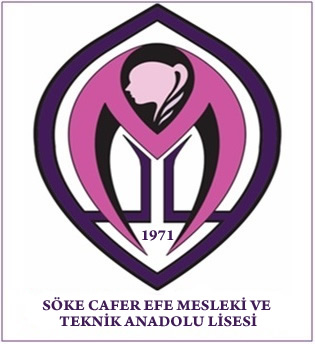 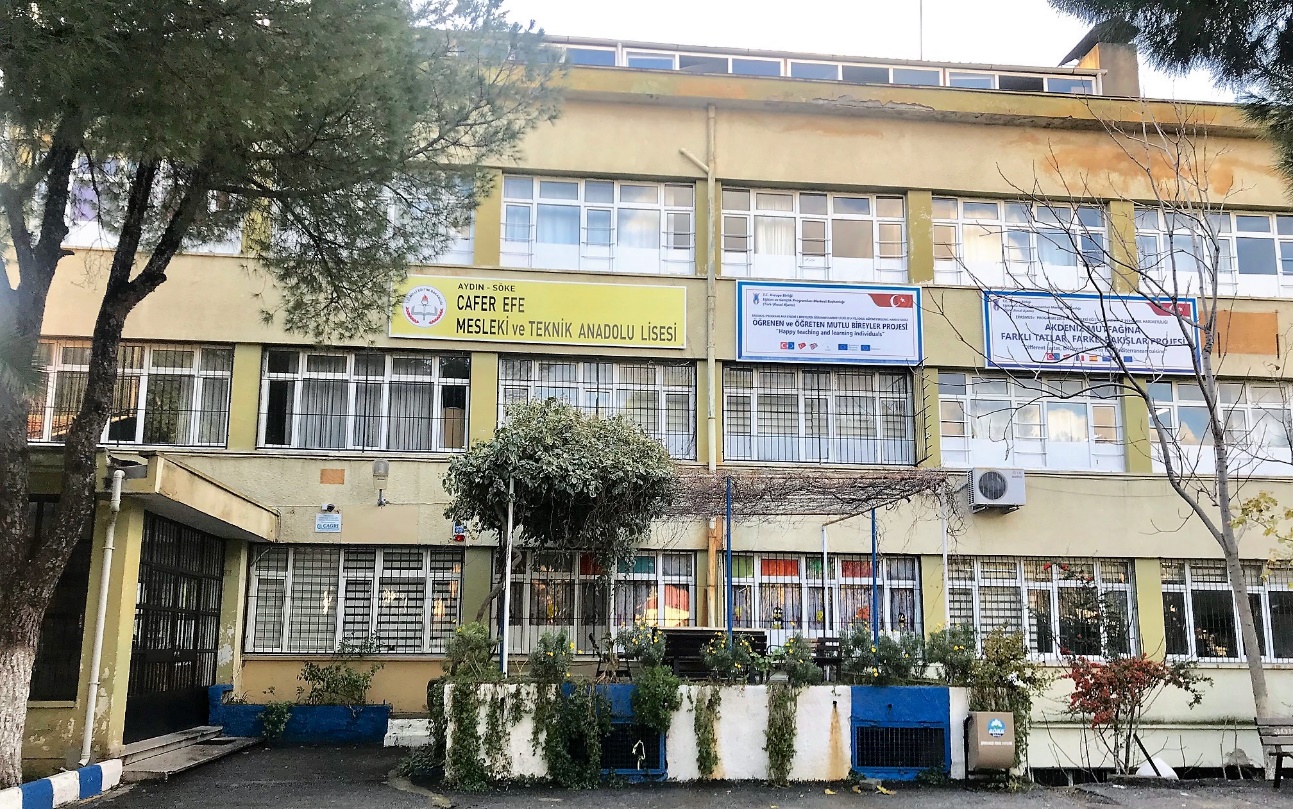 2019-2023 STRATEJİK PLANI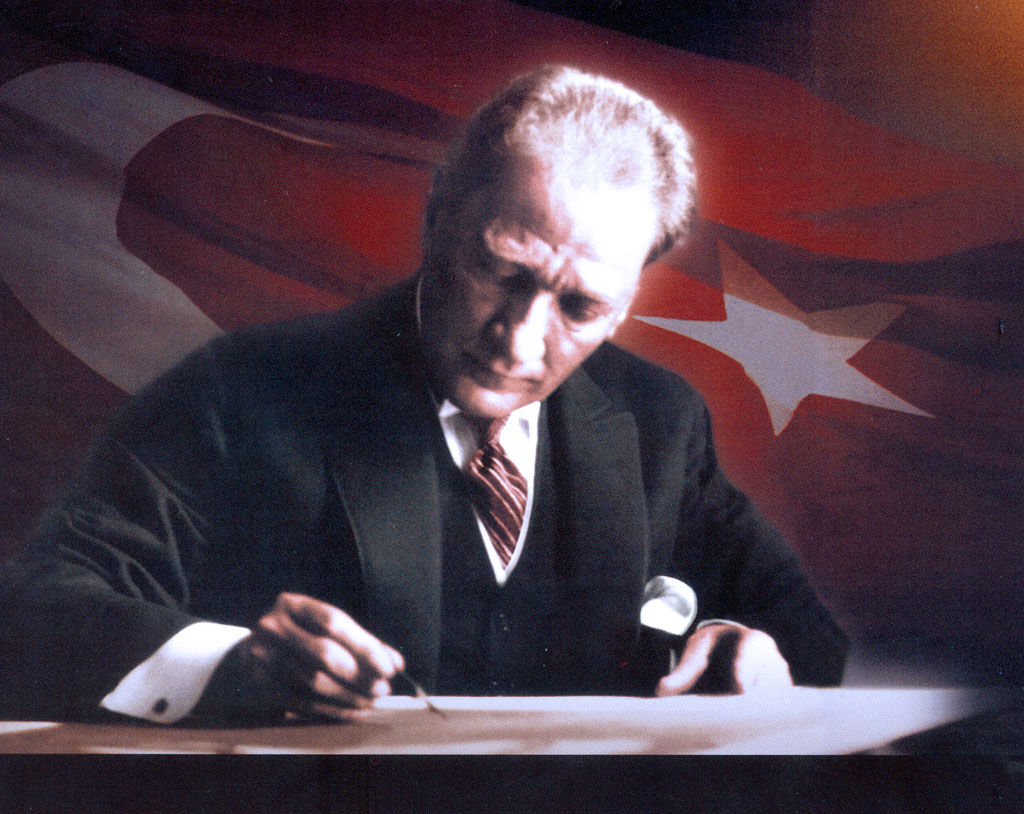 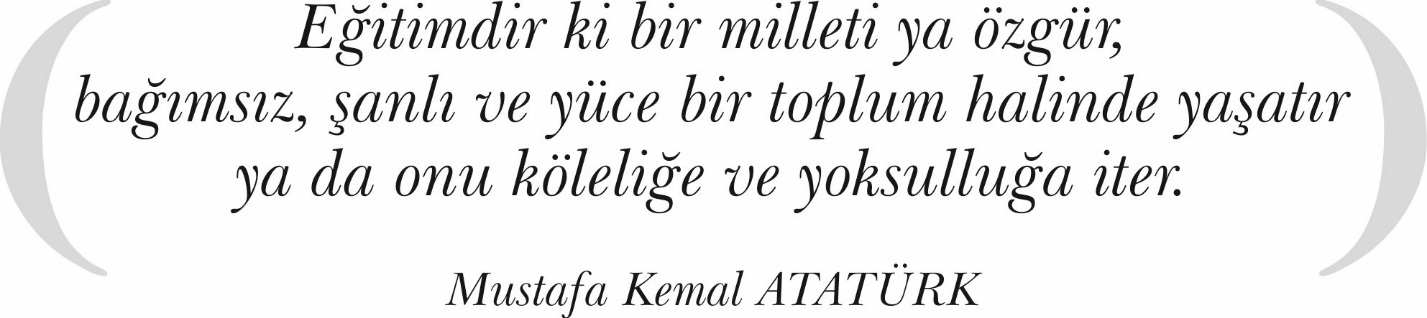 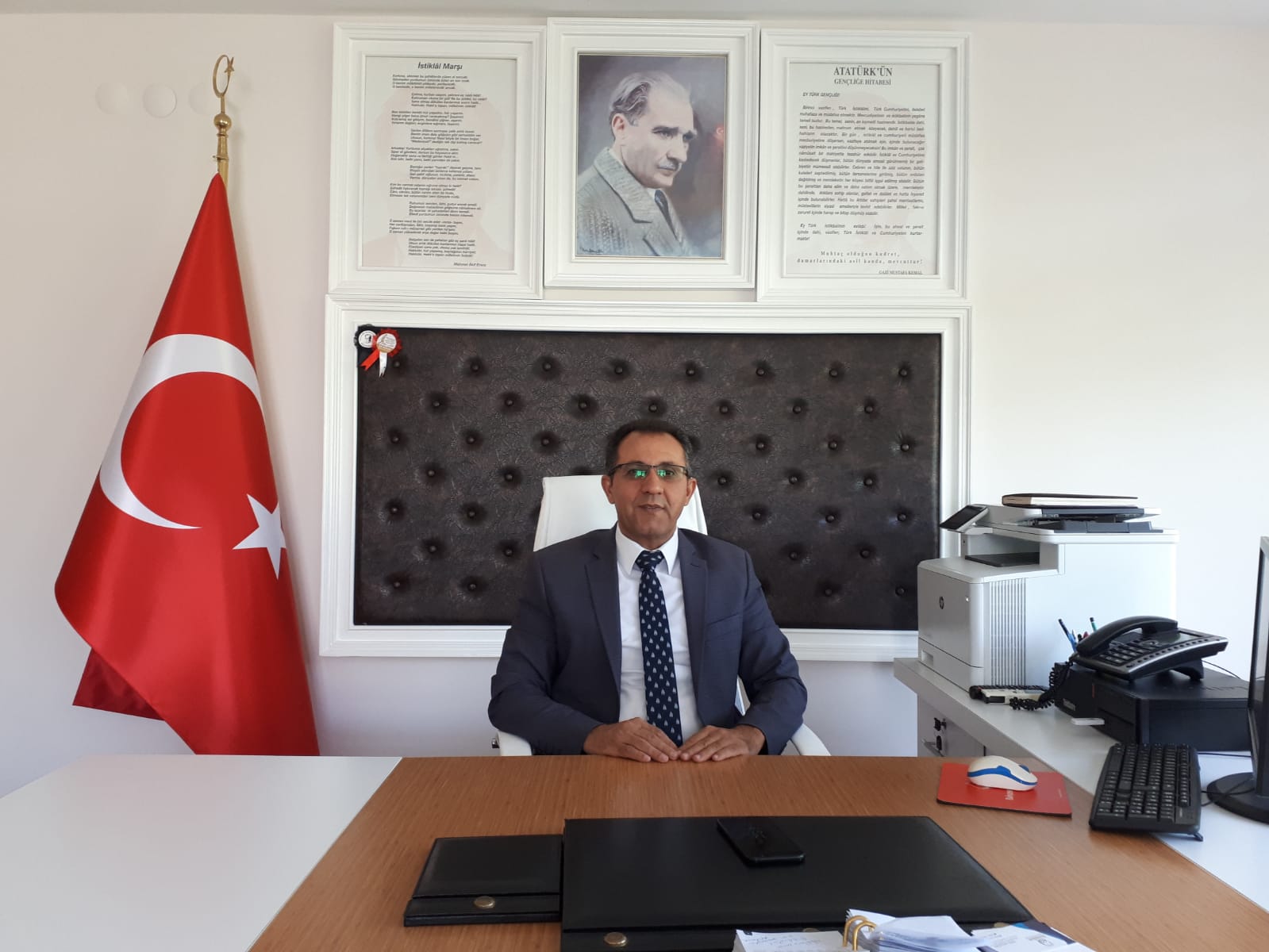 SUNUŞDeğerli paydaşlarımız,Cumhurbaşkanlığı hükümet sistemine geçilmiş olması sebebi ile yürürlükte olan Söke İlçe Milli Eğitim Müdürlüğü 2015-2019 Stratejik Planı yenilenerek 2019-2023 yıllarını kapsayacak şekilde yeniden hazırlanmıştır. Değerli çalışma arkadaşlarım, Millî Eğitim Bakanlığı Stratejik Planın temel amacı, Bakanlık merkez stratejik planı ile İl ve İlçe Millî Eğitim Müdürlükleriyle her tür ve kademedeki eğitim kurumlarının stratejik eylem planlarının (2019-2023) oluşturularak eğitim kurumlarının geleceğine yön vermektir.Geçmişten günümüze gelirken var olan yaratıcılığın getirdiği teknolojik ve sosyal anlamda gelişmişliğin ulaştığı hız, artık kaçınılmazları da önümüze sererek kendini göstermektedir. Güçlü ekonomik ve sosyal yapı, güçlü bir ülke olmanın ve tüm değişikliklerde dimdik ayakta durabilmenin gerçekliği de oldukça büyük önem taşımaktadır. Gelişen ve sürekliliği izlenebilen, bilgi ve planlama temellerine dayanan güçlü bir yaşam standardı ve ekonomik yapı; stratejik amaçlar, hedefler ve planlanmış zaman diliminde gerçekleşecek uygulama faaliyetleri ile (STRATEJİK PLAN) oluşabilmektedir. Çağımız dünyasında her alanda yaşanan hızlı gelişmelere paralel olarak eğitimin amaçlarında, yöntemlerinde ve işlevlerinde de değişimin olması vazgeçilmez, ertelenmez ve kaçınılmaz bir zorunluluk haline gelmiştir. Eğitimin her safhasında sürekli gelişime açık, nitelikli insan yetiştirme hedefine ulaşılabilmesi; belli bir planlamayı gerektirmektedir.Milli Eğitim Bakanlığı birimlerinin hazırlamış olduğu stratejik planlama ile izlenebilir, ölçülebilir ve geliştirilebilir çalışmaların uygulamaya konulması daha da mümkün hale gelecektir. Eğitim sisteminde planlı şekilde gerçekleştirilecek atılımlar; ülke bazında planlı bir gelişmenin ve başarmanın da yolunu açacaktır.Eğitim ve öğretim alanında mevcut değerlerimizin bilgisel kazanımlarla kaynaştırılması; ülkemizin ekonomik, sosyal, kültürel yönlerden gelişimine önemli ölçüde katkı sağlayacağı inancını taşımaktayım. Stratejik planlama, kamu kurumlarının varlığını daha etkili bir biçimde sürdürebilmesi ve kamu yönetiminin daha etkin, verimli, değişim ve yeniliklere açık bir yapıya kavuşturulabilmesi için temel bir araç niteliği taşımaktadır.Stratejik Planlama çok önemli bir konu, yürütülen çalışmalarda başarılı olmanın ilk adımı yapılacak çalışmanın doğru ve etkin bir stratejik eylem planının olmasıyla mümkündür. Yeni dönemimizde Bakanlığımızın Stratejik Eylem Planı doğrultusunda biz de Stratejik Eylem Planımızı hazırlayıp etkin bir şekilde uygulamamız gerekmektedir. Günümüz dünyasında her şey baş döndüren bir hızla değişiyor. Şüphesiz ki eğitim anlayışlarında da büyük değişiklikler yaşanıyor. Çok hızlı gelişen bilim ve teknolojiyle birlikte kurumların hızlı değişimine uyum sağlayabilmeleri için yönetim anlayışının da değişimi kaçınılmaz olmuştur. Hızlı bir gelişme çabası içinde olan ve hızla gelişen Türkiye eğitim yönetimi anlayışı; çağın gereklerine göre değişmekte ve gelişmektedir. Eğitim kurumları değişime uyum sağlayabilmek için tedbirler almak ve bunu sağlayabilmek için geleceği planlamak zorundadır. Bu noktada stratejik planlama çalışmalarının önemi artmaktadır. Stratejik planlarıyla kurumlar tüm paydaşlarıyla birlikte bugünkü durumlarını analiz ederek, kaynaklarını etkili ve verimli kullanıp geleceklerini planlar. Kurumlarımız, daha iyi bir eğitim seviyesine ulaşmak düşüncesiyle sürekli yenilenmeyi ve kalite kültürünü kendisine ilke edinmeyi amaçlamalıdır. Büyük Önder Atatürk’ü örnek alan bizler; çağa uyum sağlamış, çağı yönlendiren bireyler yetiştirmek için, geleceğimizin teminatı olan öğrencilerimizi daha iyi imkânlarla yetişip, düşünce ufku ve yenilikçi ruhu açık Türkiye Cumhuriyeti’nin çıtasını daha yükseklere taşıyan bireyler olması için tüm paydaşları ile birlikte özveri ve azimle çalışmalıdır. Söke İlçe Milli Eğitim Müdürlüğü olarak amacımız; çevresindekilere ışık tutan, hayata hazır, hayatı aydınlatan, bizleri daha da ileriye götürecek gençler yetiştirmektir. Tüm kurum ve paydaşlarımız ile bizler çağa ayak uydurmuş, yeniliklere açık, Türkiye Cumhuriyetini daha da yükseltecek öğrenciler yetiştirmeyi ilke edinmiş bulunmaktayız.Tüm kurumların yasal olarak belli dönemlerde stratejik planlarını hazırlamaları ve yürütecekleri tüm faaliyetleri stratejik planlarıyla ilişkilendirme zorunluluğu bulunuyor. “Hedefi belli olmayan gemiye hiçbir rüzgâr fayda etmez.” Dolayısıyla hedefleri önceden iyi belirlemek gerekiyor. Stratejik planımızın tamamlanması kadar onun takibini yapabilmek ve tespit edilen hedeflere ulaşabilmek için gerekli olan çalışmaları hayata geçirmek kaçınılmaz bir gerçektir.Söke ilçe Milli Eğitim Müdürlüğü Stratejik Planı’nda belirtilen amaç ve hedeflere ulaşmasında kurumlarımızın gelişme ve kurumsallaşma süreçlerine, çağdaş eğitim ve öğretim uygulamalarının bilimsel yönleriyle başarıyla yürütülmesinde önemli katkılar sağlayacağı inancındayım. Kalite kültürü oluşturmak için eğitim ve öğretim başta olmak üzere insan kaynakları ve kurumsallaşma, sosyal faaliyetler,  alt yapı, toplumla ilişkiler ve kurumlar arası ilişkileri kapsayan 2019-2023 stratejik planı hazırlanmıştır. 	Bu anlamda, 2019-2023 dönemi stratejik plan çalışmasını,  planlı kalkınmanın bir gereği olarak görüyor; planın hazırlanmasında emeği geçen Strateji Yönetim Ekibine ve tüm paydaşlarıma teşekkür ederim.									    Şerafettin YAPICI									İlçe Milli Eğitim Müdürü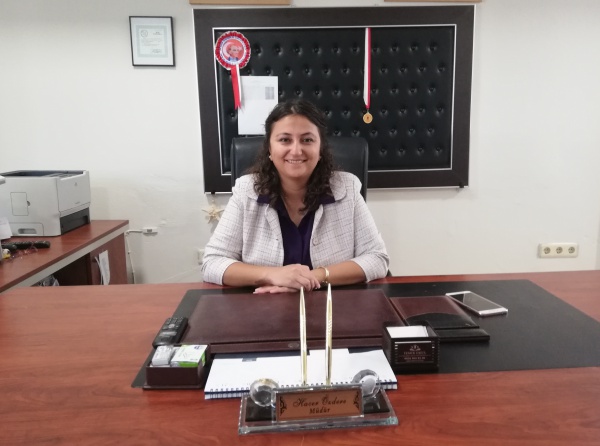 SUNUŞÜlkemizin hayallerini hedeflere, hedeflerini gerçeğe dönüştürme mücadelemizde en büyük güç kaynağımız, nitelikli, özgüveni yüksek, millî ve manevi değerlerimizle donatılmış nesillerimizdir. Eğitim-öğretimini emanet ettiğimiz öğretmenlerimize, okul idarecilerimize ve eğitim camiamızın tüm mensuplarına çok önemli sorumluluklar düşmektedir. Çocuklarımızın neşesi ve mutluluğu, ailenin sıhhati, toplumun huzuru, ülkemizin refahı ve evrensel anlamda insan onuru ortak paydasında buluşabilmemiz için hedeflediğimiz ve arzu ettiğimiz 2023 Eğitim Vizyonu çok büyük önem taşımaktadır.Kamu kesiminin mali ve idari sorunları dikkate alındığında kamu idarelerinin faaliyetlerini planlı bir şekilde yerine getirmeleri giderek önem kazanmaktadır. Kamu yönetimi ve kamu mali yönetimi reformları çerçevesinde, makro düzeyde bütçe hazırlama ve uygulama sürecinde mali disiplini sağlamak, kaynakları stratejik önceliklere göre dağıtmak, bu kaynakların etkin kullanılıp kullanılmadığını izlemek ve bunun üzerine kurulu bir hesap verme sorumluluğu geliştirmek temel başlıklar olarak ortaya çıkmıştır.Eğitim ve öğretim alanında mevcut değerlerimizin bilgisel kazanımlarla kaynaştırılması; ülkemizin ekonomik, sosyal, kültürel yönlerden gelişimine önemli ölçüde katkı sağlayacağı inancını taşımaktayım. Stratejik planlama, kamu kurumlarının varlığını daha etkili bir biçimde sürdürebilmesi ve kamu yönetiminin daha etkin, verimli, değişim ve yeniliklere açık bir yapıya kavuşturulabilmesi için temel bir araç niteliği taşımaktadır.Bu anlamda, 2019-2023 dönemi stratejik plan çalışmasını,  planlı kalkınmanın bir gereği olarak görüyor; planın hazırlanmasında emeği geçen Strateji Yönetim Ekibine ve tüm paydaşlarıma teşekkür ederim.                                                              		            Hacer ÖZDERE									Okul MüdürüİÇİNDEKİLERTABLOLARTablo 1: Mevzuat Analizi……………………………………………………………………………………………5Tablo 2: Yönetmelikler………………………………………………………………………………………………6Tablo 3: Üst Politika Belgeleri Analizi………………………………………………………………………………6Tablo 4: Faaliyet Alanı - Ürün/Hizmet Listesi…………………………………………………………………….....7Tablo 5: Paydaşların Tespiti………………………………………………………………………………………….8Tablo 6: Paydaşların Önceliklendirilmesi……………………………………………………………………………9Tablo 7: Paydaş - Ürün/Hizmet Matrisi……………………………………………………………………………...10Tablo 8: Paydaş Görüşlerinin Alınmasına İlişkin Çalışmalar………………………………………………………..11Tablo 9: Okul Yönetici Sayıları………………………………………………………………………………………12Tablo 10: Öğretmen, Öğrenci, Derslik Sayıları………………………………………………………………………12Tablo 11: Branş Bazında Öğretmen Sayıları…………………………………………………………………………13Tablo 12: 2018 Yılı Kurumdaki Mevcut Hizmetli/Memur Sayısı…………………………………………………...13Tablo 13: Öğrenci Sayısına İlişkin Bilgiler (Geçmiş Yıllar)…………………………………………………………13Tablo 14: Tezli/Tezsiz Yüksek Lisans ve Doktora Belgesi Bulunan Personele Ait Bilgiler………………………...13Tablo 15: Okulumuzun Bina Donatım Yapısı………………………………………………………………………..14Tablo 16: Okulumuzun Teknolojik Altyapısı………………………………………………………………………...15Tablo 17: Okulumuz Tahmini Kaynaklar (TL)………………………………………………………………………15Tablo 18: GZFT Listesi………………………………………………………………………………………………16Tablo 19: Güçlü Yönler-Zayıf Yönler Temalar ilişkisi………………………………………………………………16Tablo 20: Fırsatlar - Tehditler Temalar ilişkisi……………………………………………………………………….17Tablo 21:  Gelişim/Sorun Alanları……………………………………………………………………………………18Tablo 22:  Stratejik Amaçlar, Hedefler……………………………………………………………………………….20Tablo 23:Hedef 1.1 Performans Göstergeleri………………………………………………………………………...21Tablo 24: Hedef 2.1 Performans Göstergeleri………………………………………………………………………..22Tablo 25: Hedef 2.2 Performans Göstergeleri………………………………………………………………………..23Tablo 26: Hedef 3.1 Performans Göstergeleri………………………………………………………………………..24Tablo 27: Hedef 3.1 Performans Göstergeleri………………………………………………………………………..25Tablo 28: Hedef 3.1 Performans Göstergeleri………………………………………………………………………..26Tablo 29: Tahmini Maliyetler (TL)…………………………………………………………………………………..27Tablo 30: Strateji Geliştirme Kurulu…………………….…………………………………………………………..28Tablo 31: Stratejik Plan Hazırlama Ekibi………………………….………………………………………………...28ŞEKİLLERŞekil 1: Söke Cafer Efe MTAL 2019-2023 Stratejik Plan Hazırlama Modeli	3Şekil 2: Okul Teşkilat Şeması	12Şekil 3: İzleme ve Değerlendirme Süreci	28TANIMLAREylem Planı: İdarenin stratejik planının uygulanmasına yönelik faaliyetleri, bu faaliyetlerden sorumlu ve ilgili birimler ile bu faaliyetlerin başlangıç ve bitiş tarihlerini içeren plandır.Faaliyet: Belirli bir amaca ve hedefe yönelen, başlı başına bir bütünlük oluşturan, yönetilebilir ve maliyetlendirilebilir üretim veya hizmetlerdir.Harcama Birimi: Kamu idaresi bütçesinde ödenek tahsis edilen ve harcama yetkisi bulunan birimdir.Hazırlık Programı: Stratejik plan hazırlık sürecinin aşamalarını, bu aşamalarda gerçekleştirilecek faaliyetleri, bu aşama ve faaliyetlerin tamamlanacağı tarihleri gösteren zaman çizelgesini, bu faaliyetlerden sorumlu birim ve kişiler ile stratejik planlama ekibi üyelerinin isimlerini içeren ve stratejik planlama ekibi tarafından oluşturulan programdır.Hedef Kartı: Amaç ve hedef ifadeleri ile performans göstergelerini, gösterge değerlerini, göstergelerin hedefe etkisini, sorumlu ve işbirliği yapılacak birimleri, riskleri, stratejileri, maliyetleri, tespitler ve ihtiyaçları içeren karttır.Kalkınma Planı Kurumsal Sorumluluklar Tablosu: Kamu idarelerinin kalkınma planında yer alan amaç, hedef ve politikalara ilişkin sorumluluklarını gösteren ve Kalkınma Bakanlığınca yayımlanan tablodur.Performans Göstergesi: Stratejik planda hedeflerin ölçülebilirliğini miktar ve zaman boyutuyla ifade eden araçlardır.Strateji Geliştirme Birimi: Strateji geliştirme başkanlıkları ve strateji geliştirme daire başkanlıkları ile strateji geliştirme ve malî hizmetlerin yerine getirildiği müdürlüklerdir.Strateji Geliştirme Kurulu: Üst yöneticinin başkanlığında üst yönetici yardımcıları, idarenin harcama yetkilileri ile ihtiyaç duyması halinde üst yöneticinin görevlendireceği diğer kişilerden oluşan kuruldur.Stratejik Plan Değerlendirme Raporu: İzleme tabloları ile değerlendirme sorularının cevaplarını içeren ve her yıl Şubat ayının sonuna kadar hazırlanan rapordur.Stratejik Plan Genelgesi: Stratejik plan hazırlık çalışmalarını başlatan, Strateji Geliştirme Kurulu üyelerinin isimlerini içeren ve bakanlıklar ile bakanlıklara bağlı, ilgili ve ilişkili kuruluşlarda Bakan, diğer kamu idareleri ve mahalli idarelerde üst yönetici tarafından yayımlanan genelgedir.Stratejik Plan Gerçekleşme Raporu: Stratejik plan dönemi sonunda hazırlanan stratejik plan değerlendirme raporudur.Stratejik Plan İzleme Raporu: Stratejik plandaki performans göstergelerine ilişkin Ocak- Haziran dönemi gerçekleşmelerinin izlenmesine imkân veren ve her yıl Temmuz ayının sonuna kadar hazırlanan rapordur.Üst Politika Belgeleri: Kalkınma planı, hükümet programı, orta vadeli program, orta vadeli mali plan ve yıllık program ile idareyi ilgilendiren ulusal, bölgesel ve sektörel strateji belgeleridir.Üst Yönetici: Bakanlıklarda müsteşarı, diğer kamu idarelerinde en üst yöneticiyi, il özel idarelerinde valiyi ve belediyelerde belediye başkanını ifade eder.GİRİŞMilli Eğitim Bakanlığının yayınladığı 18 Eylül 2018 tarihli ve 2018/16 sayılı Genelge ile 2019-2023 Stratejik Plan Hazırlık Çalışmaları, tüm okul müdürlüklerine duyurulmuştur. Ardından MEB 2019-2023 Stratejik Plan Hazırlık Programı yayımlanmıştır. Buna göre Cafer Efe Mesleki ve Teknik Anadolu Lisesi Müdürlüğü, 2019-2023 Stratejik Plan çalışmalarını ivedilikle başlatmıştır. Stratejik Plan Hazırlık Programında sunulan takvime uygun olarak okulumuz stratejik plan çalışmaları takvimi oluşturulmuştur. Çalışmalar, hazırlık programında belirtilen “Hazırlık, Durum Analizi, Geleceğe Bakış” bölümlerinden oluşacak şekilde kurgulanmıştır. Çalışmalar, 26 Şubat 2018 tarihinde yayımlanan Kamu İdarelerinde Stratejik Planlamaya İlişkin Usul ve Esaslar Hakkındaki Yönetmelik ve aynı tarihli Kamu İdarelerin İçin Stratejik Plan Hazırlama Kılavuzunda belirtilen usul ve esaslar temel alınarak yürütülmüştür. Çalışma takviminde belirlendiği üzere okulumuz Strateji Geliştirme Kurulu ve Stratejik Plan Hazırlama Ekipleri oluşturulmuştur. Okulumuz Stratejik Planlama Ekibi bir dizi toplantılar gerçekleştirilerek “Uygulanmakta Olan Stratejik Planın Değerlendirilmesi, Mevzuat Analizi, Üst Politika Belgeleri Analizi ve Paydaş Analizi” gerçekleştirilmiştir. Bu toplantılara, ekipte olmayan çalışmalarla ilgili birim yöneticilerinin katılımı da sağlanmıştır. Paydaş Analizi kapsamında paydaş görüşlerinin alınabilmesi için Milli Eğitim Bakanlığı Strateji Geliştirme Başkanlığının 25.09.2018 tarihli paydaş anketi örneklenerek ve uyarlanarak öğrenci, öğretmen, personel, yönetici ve velilerden oluşan paydaşlarımıza, Okulumuzun faaliyetlerini kapsayan konularda “kapalı uçlu, çoktan seçmeli, birden çok seçenekli, yönlendirici” türde “Cafer Efe Mesleki ve Teknik Anadolu Lisesi 2019-2023 Stratejik Planı İç Paydaş Anketi” düzenlenmiştir. Anket soruları Okulumuz “Anket Değerlendirme Ekipleri” tarafından onaylandıktan sonra uygulanmıştır. Anketin geçerliliğini ve güvenilirliğini sağlamak için kişisel bilgilere yer verilmemiştir. Anket sonuçları her paydaş için nicel olmak üzere ayrı değerlendirilmiştir. Söke Kaymakamlığı başta olmak üzere kamu kurum ve kuruluşları, yerel kuruluşlar, sivil toplum kuruluşları vb. dış paydaşlarımızın yöneticileriyle yüz yüze görüşmeler, mülakat, toplantı gerçekleştirilerek, dilek ve önerileri alınmıştır. Paydaş Analizi çalışmalarını müteakiben “Kurum İçi Analiz, GZFT Analizi” çalışmaları yapılmıştır. Tespit ve ihtiyaçların belirlenmesinde “Uygulanmakta Olan Stratejik Planın Değerlendirilmesi, Mevzuat Analizi, Üst Politika Belgeleri Analizi, Faaliyet ve Ürünler, Paydaş Analizi, Kurum İçi Analiz ve GZFT Analizi” birlikte değerlendirilmiştir. İhtiyaçların belirlenmesi ile birlikte Stratejik Plan hazırlanmasının en önemli aşamalarından biri olan  “Durum Analizi” çalışmaları tamamlanmıştır. “Durum Analizi” çalışmasından elde edilen sonuçlarla “Geleceğe Bakış” bölümünün hazırlanmasına geçilmiş, bu bölümde “Misyonumuz, Vizyonumuz ve Temel Değerlerimiz” dışında Okulumuzun 2019-2023 dönemini kapsayan 5 yıllık süreçte amaçları, hedefleri, performans göstergeleri ve stratejilerine yer verilmiştir. Hedeflerimizi gerçekleştirebilmek için her bir hedefe mahsus olmak üzere 5 yıllık dönem için tahmini maliyet belirlenmiştir. Stratejik Planımızda son olarak stratejik plan döneminin izleme ve değerlendirme faaliyetlerine, bu faaliyetlerin hangi dönemlerde yapılacağına yer verilmiştir. Cafer Efe Mesleki ve Teknik Anadolu Lisesi Müdürlüğü 2019-2023 Stratejik Planı, Kasım 2018’de Milli Eğitim Bakanlığı Strateji Geliştirme Başkanlığının incelemesinden sonra gerekli düzenlemeler yapılarak İlçe Milli Eğitim Müdürlüğü Onayına sunulmuştur. Adnan Menderes Mesleki ve Teknik Anadolu Lisesi Müdürlüğü 2019-2023 Stratejik Planı, Okulumuzun resmi internet sitesinde yayımlanarak tüm paydaşlarımızla paylaşılmıştır.	18 Eylül 2018 tarihli ve 2018/16 sayılı Genelgenin yayımlanmasının hemen ardından Müdürlüğümüz Strateji Geliştirme Kurulu ve Stratejik Plan Hazırlama Ekibi kurulmuştur. Okul stratejik planının hazırlanması çalışmalarını kapsayan “Okul çalışma takvimi” oluşturulmuştur. Takvimdeki çalışmaların başlangıç bitiş tarihleri MEB 2019-2023 Stratejik Plan Hazırlama Programında belirtilen takvime uygun olarak belirlenmiştir. Okul Müdürümüz, kurumumuzdaki müdür yardımcısı ilgili birimler bilgilendirerek sürecin hassasiyeti konusunda değerlendirmelerde bulunmuştur. Müdürlüğümüz bünyesinde üç aşamadan oluşan bilgilendirme çalışması yapılmıştır. Stratejik Plan Hazırlama Ekibinde, konu ile ilgili deneyimli kişiler tüm birimlere bilgilendirme yapmıştır. İkinci aşamada birimler ile toplantı düzenlenerek bilgilendirilmiştir. Üçüncü aşamada ise Okul Müdürlüğümüz başkanlığında Strateji Geliştirme Kuruluna ve Stratejik Plan Hazırlama Ekibine eğitim faaliyetleri düzenlenmiştir. Okul Müdürümüz tarafından birimlere faaliyet alanlarına uygun olarak görev paylaşımı yapılmıştır. Eğitimler, Stratejik Plan İl Koordinatörü tarafından gerçekleştirilmiştir. Strateji Geliştirme Kurulu	Müdürlüğümüzün 2019-2023 Stratejik Planı hazırlık çalışmaları kapsamında MEB Stratejik Plan Hazırlama Programına uygun olarak Okul Müdürü başkanlığında, Müdür Yardımcısı, öğretmenler, veliler katılımıyla Strateji Geliştirme Kurulu oluşturulmuştur.Stratejik Planlama Ekibi	Müdürlüğümüzün 2019-2023 Stratejik Planı hazırlık çalışmaları kapsamında MEB Stratejik Plan Hazırlama Programına uygun olarak Ar-Ge Biriminden sorumlu Okul Müdür Yardımcısı başkanlığında, 9 öğretmenin, Aile Birliği Başkanı, Aile Birliği Üyesi katılımıyla Stratejik Plan Hazırlama Ekibi oluşturulmuştur. Ekip içerisinde stratejik plan hazırlama, stratejik yönetim süreci, izleme-değerlendirme süreci, performans programı, faaliyet raporları vb. konularda eğitim almış olan personel “koordinatör” olarak belirlenmiştir. Stratejik plan ekibine katılacak personel, stratejik planlama konusunda deneyimi olanlar arasından seçilmiştir. Ekip üyelerinin stratejik plan hazırlama sürecinde yer değiştirmemesi için gereken tedbirler alınmıştır. Söke Kız Teknik, Anadolu Kız Meslek Ve Kız Meslek Lisesi 1948 yılında Akşam Kız Sanat Okulu olarak Halk Eğitim binasında eğitim öğretime başlamıştır. 1968/1969 Öğretim yılında Kız Enstitüsü olarak eğitim ve öğretimini sürdürmüştür. Okul binası 22.10.1971 yılında tamamlanarak teslim edilmiştir.1971/1972 Eğitim öğretim yılına yeni binasında başlamış olup; eğitim ve öğretimine halen bu binada devam etmektedir. 1979/1980 eğitim öğretim yılında uygulama Anaokulu ile döner sermaye çalışmalarına başlamış, 1981 yılında Giyim Bölümü sipariş Atölyesi, 1981/1982 eğitim öğretim yılında El sanatları ve Çiçek sipariş Atölyesi, 1983/1984 yılında Yemek Atölyesi ile döner sermaye faaliyetlerine katılmıştır. Ülkemizin ihtiyaç duyduğu tekstil alanında eğitim görmüş teknik eleman ihtiyacını karşılamak amacıyla oklumuz bünyesinde 15.10.1981 tarihinde Söktaş A.Ş. firmasıyla protokol imzalanarak 16.02.1981 tarihinde Tekstil ve İplikçilik Bölümü eğitim ve öğretime başlamıştır. 01.05.1986 tarihinde Söktaş A.Ş. ile imzalanan protokol ile bu bölümün okul ve sanayi işbirliği ile eğitim öğretimin değerlendirilmesi yapılmış, 5 yıldır sürdürülen projenin başarı ile sürdürüldüğü görülerek devam etmesi konusunda görüş birliğine varılmıştır. Ayrıca 1986/1987 öğretim yılında açılması planlanan hazır giyim bölümünün makine donatımının desteklenmesi kabul edilmiştir. Okulumuz 1986/1987 Öğretim yılında, Tekstil İplikçilik Konfeksiyon Bölümleri Çıraklık ve Mesleki Eğitimi Kanunu kapsamına alınmıştır. Böylece Lise 2. ve 3. sınıflarında Tekstil İplikçilik, Lise 3. Sınıflarında ise Hazır Giyim şu andaki adı Giyim Üretim Teknolojisi olan öğrencileri işletmelerde beceri eğitimi gereği 3308 Kanun kapsamında işletmelere öğrenci gönderilmektedir. Okulumuz da gelişen Tekstil sektörüne ayak uydurabilmek için 1986/1987 öğretim yılında zemin katta bulunan iki atölye arasında duvar kaldırılarak büyük bir üretim atölyesi haline getirilmiştir. 03.10.1991 tarihinde Çocuk Gelişimi ve Eğitimi Bölümü açılmıştır. 1994/1995 Öğretim yılında Tekstil İplikçilik ve Hazır Giyim Bölümüne erkek öğrenci alınmasıyla okulumuzun ismi Meslek Lisesi olarak değiştirilmiştir.1998/1999 öğretim yılında okulumuz Anadolu statüsü kazanmıştır. 5018 sayılı Kamu Mali Yönetimi ve Kontrol Kanunu ile stratejik planlama kamu kurumlarına yasal zorunluluk getirmiştir. Cafer Efe Mesleki ve Teknik Anadolu Lisesi Müdürlüğümüz bu yasa çerçevesinde 2014-2018 stratejik planını 2014 yılı Aralık ayında tamamlayarak uygulamaya geçirilmiştir. Cafer Efe Mesleki ve Teknik Anadolu Lisesi 2014-2018 stratejik planı 3 ana tema, 10 amaç ve 10 hedeften oluşmaktadır. 2014-2018 stratejik planı, paydaşlara yapılan bilgilendirme çalışmaları ile başlamış; Müdürlüğümüz okul aile birliği üyeleri, yönetici ve çalışanların çeşitli yöntemlerle görüşlerinin alınması ile plana katılımcılık sağlanmıştır. PEST ve GFZT analizleri ile kurumun ayrıntılı fotoğrafı çekilmiş, kurum içi birimlerle, ilgili kurumlarla yapılan işbirlikleri ve özverili çalışmaları sonucu ile plan tamamlanmıştır. Kurumsallığın ve sürdürülebilir yönetim anlayışının gelişmesine katkı sağlanmıştır. Cafer Efe Mesleki ve Teknik Anadolu Lisesi Müdürlüğü 2014-2018 stratejik planının gerçekleşme durumu;2014-2018 stratejik plan döneminde öğretmenler odasının düzenlenmesi, sınıf ve koridorların boyanması sınıflara akıllı tahtaların yerleştirilmesinin sağlanması, kurum içi kaynaştırma sağlanması için çeşitli piknik kahvaltı gibi etkinliklerin planlanması ve gerçekleştirilmesi gibi faaliyetler hayata geçirilmiştir. 2014-2018 stratejik planı gerçekleştirilme durumu ölçülebilen hedeflere bakıldığında okulumuzun sosyal sportif faaliyetlerde başarısının artması hedefine ulaşılabildiği, ancak öğrenci devamsızlığının azaltılması, başarı durumlarının arttırılması gibi hedeflerimize ulaşılamadığı görülmektedir. Cafer Efe Mesleki ve Teknik Anadolu Lisesi Müdürlüğü 2019-2023 stratejik planında yer alan amaç, hedef, gösterge ve tedbirlerin belirlenmesinde Müdürlüğümüz 2014-2018 Stratejik Planının değerlendirilmesi sonucu elde edilen veriler belirleyici olan unsurlardan biri olacaktır. 2018-2023 plan dönemi içinde 2014-2018 stratejik plan döneminde iyileşme sağlanan ve sağlanamayan alanlara yönelik çalışmaların devam ettirilerek sürdürülebilirliğinin sağlanması hedeflenmiştir. Bu kapsamda gerekli hedef ve tedbirler belirlenerek bunların gerçekleşme durumlarını izlemek üzere göstergeler oluşturulmuştur.2019-2023 Stratejik planımızdaki hedefler önceki plan dönemine benzer olarak paydaşlarımızın beklentileri, kurumumuzun faaliyet alanları, ihtiyaçlar ve gelişim alanları MEB politikaları birlikte analiz edilerek oluşturulmuş. MEB 2019-2023 vizyonu esas alınarak eğitimde yenilikçi yaklaşımlar başarının arttırılması personel politikaları esas alınmış, paydaşlarımızın beklentilerine en iyi şekilde cevap verebilecek şekilde planlanmıştır.Tablo 1: Mevzuat AnaliziTablo 2: YönetmeliklerCafer Efe Mesleki ve Teknik Anadolu Lisesi Müdürlüğü 2019-2023 Stratejik Planı hazırlama sürecinde aşağıda yazılı olan belgeler üst politika belgeleri olarak kabul edilmiştir. Tablo 3: Üst Politika Belgeleri AnaliziTablo 4: Faaliyet Alanı - Ürün/Hizmet ListesiKurum faaliyetlerimizden doğrudan/dolaylı ve olumlu/olumsuz etkilenen veya kurumumuzun faaliyetlerini etkileyen paydaşlar, (kişi, grup veya kurumlar) belirlenmiş, ardından paydaşların türü (iç paydaş/dış paydaş) belirlemiştir. Paydaşların önceliklendirilmesi, etki ve önemlerinin tespit edilmesinde Kamu İdareleri İçin Stratejik Plan Hazırlama Kılavuzunda (26 Şubat 2018) belirtilen Paydaş Etki/Önem Matrisi tablosundan (Tablo 7) yararlanılmıştır. Ürün/hizmetlerimizin hangi paydaşlarla ilgili olduğu, paydaşların ürün/hizmetlere ne şekilde etki ettiği ve paydaş beklentilerinin neler olduğu gibi durumları değerlendirerek Paydaş Ürün/Hizmet Matrisi hazırlamıştır.Okulumuz hizmet verme sürecinde işbirliği yapması gereken kurum ve kişiler, temel ve stratejik ortaklar olarak tanımlanmaktadırlar. Temel ve stratejik ortak ayrımını yaparken her zaman birlikte çalışmalar yürüterek beraber çalıştığımız kurumlar temel ortak, stratejik planımız doğrultusunda vizyonumuza ulaşırken yola devam ettiğimiz kurum ve kişiler stratejik ortak olarak belirlenmektedir.Tablo 5: Paydaşların TespitiKatılımcılık stratejik planlamanın temel unsurlarından biridir. Stratejik planın sahiplenilmesi ve uygulama şansını artırmak amacıyla okulumuzun etkileşim içinde olduğu tarafların görüşleri paydaş analizi bilgi formu ve görüşme yoluyla alınmıştır. Paydaşlarımızın görüşlerine başvurulurken paydaşlarımıza şu sorular sorulmuştur:Okulumuzun hangi faaliyetleri ve hizmetleri sizin için önemlidir?Okulumuzun olumlu gördüğünüz yönleri nelerdir?Okulumuzda gördüğünüz eksiklikler nelerdir?Okulumuzun geliştirilmesi gereken  yönleri  nelerdir?5)    Okulumuzdan beklentileriniz  nelerdir?Paydaşlarımızın sorularımıza verdiği cevaplar doğrultusunda çıkan sonuçlar kurum içi analiz ve çevre analizimizde güçlü - zayıf yönlerimizin belirlenmesinde ve fırsatlarla tehditlerin tespitinde değerlendirmeye alınmış ve stratejik plana yansıtılmıştır.Kuruluşun paydaşlarının birbiri için taşıdıkları önem ve etkileme gücünü gösteren etki/önem matrisi hazırlanmıştır. Öncelikli paydaşlarla gerçekleştirilebilecek çalışmalar ve izlenecek politikalarının niteliği bu matriste belirlenmiştir. Bu matrisle etki (zayıf ve güçlü), paydaşın kurumumuz faaliyet ve hizmetlerini yönlendirme, destekleme veya olumsuz etkileme gücünü; önem ise kurumumuzun paydaşın beklenti ve taleplerinin karşılanması konusunda verdiği önceliğin belirlenmesinde kullanılmıştır. Paydaşların kurumumuz açısından etkisi ve önemine göre takip edilecek politikalar “İzle”, “Bilgilendir”, “İşbirliği yap” ve “Birlikte çalış” olarak belirlenmiştir.Stratejik Plan Hazırlama Ekibi, paydaşların ve paydaş türlerinin belirlenmesinin ardından paydaşların önem derecesi, etki derecesi ve önceliğini tespit etmiştir. Paydaşların önceliklendirilmesi, etki ve önemlerinin tespit edilmesinde Kamu İdareleri İçin Stratejik Plan Hazırlama Kılavuzunda (26 Şubat 2018) belirtilen Paydaş Etki/Önem Matrisi tablosundan (Tablo 6) yararlanılmıştır.Tablo 6: Paydaşların ÖnceliklendirilmesiPaydaş Analizi kapsamında Stratejik Plan Hazırlama Ekibi; Okulumuzun sunduğu ürün/hizmetlerinin hangi paydaşlarla ilgili olduğu, paydaşların ürün/hizmetlere ne şekilde etki ettiği ve paydaş beklentilerinin neler olduğu gibi durumları değerlendirerek Paydaş Ürün/Hizmet Matrisi hazırlamıştır. Tablo 7: Paydaş - Ürün/Hizmet MatrisiPaydaş Analizi kapsamında, paydaş görüşlerinin alınması çalışmalarında farklı yöntemler izlenmiştir. Cafer Efe Mesleki ve Teknik Anadolu Lisesi Strateji Geliştirme Kurulu ve Stratejik Plan Hazırlama Ekibi üyeleri ile yüz yüze görüşme, toplantı ve eğitim faaliyetleri gerçekleştirmiştir. Öğrenci, öğretmen, personel, yönetici ve velilerden oluşan paydaşlarımıza, Okulumuzun faaliyetlerini kapsayan konularda “kapalı uçlu, çoktan seçmeli, birden çok seçenekli, yönlendirici” türde “Cafer Efe Mesleki ve Teknik Anadolu Lisesi 2019-2023 Stratejik Planı İç Paydaş Anketi” düzenlenecektir. Anket soruları Okulumuz “Anket Değerlendirme Ekibi” tarafından onaylandıktan sonra elektronik ortamda uygulanmıştır. Anket sonuçları nicel olarak değerlendirilmiştir. Söke Kaymakamlığı başta olmak üzere kamu kurum ve kuruluşları, yerel kuruluşlar, sivil toplum kuruluşları vb. dış paydaşlarımızın yöneticileriyle yüz yüze görüşme şeklinde mülakatlar gerçekleştirilmiş, beklenti ve önerileri alınmıştır. Yüz yüze mülakatlardan elde edilen sonuçlar nitel olarak değerlendirilmiştir. Paydaşlarımızın tamamının görüşlerinin alınması ve değerlendirilmesi çalışmaları Stratejik Plan Hazırlama Ekibi Başkanı, Ekip Koordinatörü ve ekip içerisinden görevlendirilecek üye veya üyeler tarafından Stratejik Plan Hazırlama İl Çalışma takvimine uygun olarak gerçekleştirilmiştir.Tablo 8: Paydaş Görüşlerinin Alınmasına İlişkin ÇalışmalarTablo 9: Okul Yönetici SayılarıTablo 10: Öğretmen, Öğrenci, Derslik SayılarıTablo 11: Branş Bazında Öğretmen SayılarıTablo 12: 2018 Yılı Kurumdaki Mevcut Hizmetli/Memur SayısıTablo 13: Öğrenci Sayısına İlişkin Bilgiler (Geçmiş Yıllar)Tablo 14: Tezli/Tezsiz Yüksek Lisans ve Doktora Belgesi Bulunan Personele Ait BilgilerOkulumuzda kurum kültürünün oluşturulması için iş ve işlemlerde birim içi ve birimler arası koordinasyon sağlanmaktadır. Yüz yüze görüşmelerle veya toplantılarla yapılacak iş ve işlemlerin salahiyeti için fikir telakkisinde bulunulmaktadır. Birimlerde görevlendirilen personel, katıldığı hizmet içi eğitimlere, ilgi ve yeteneklerine göre belirlenmektedir. Okulumuzda görevli müdür yardımcıları, alan şefleri, öğretmenler ve birim personelleri arasında hiyerarşik bir sistem olmakla birlikte gerek yöneticiler gerekse personel arasında yatay iletişim mevcuttur. Her çalışanın fikirlerini rahatlıkla ifade edebileceği şekilde koordinasyon mekanizması oluşturulmuştur. Yönetici ve personelimizin mesleki yetkinliklerinin geliştirilmesi için hizmet içi eğitim faaliyetlerine katılımları teşvik edilmektedir. Stratejik Yönetim Sürecinde karar alma mekanizması işletilirken iç ve dış paydaşların görüşleri dikkate alınmaktadır. Okulumuz çalışmalarına etki düzeyleri ve önemleri değerlendirilerek beklenti ve öneriler, karar alma mekanizmasına dâhil edilmektedir. Çalışmalar kurgulanırken dönemsel, çevresel, sosyolojik ve benzeri değişkenler dikkate alınmakta, sorunların çözümü ve ihtiyaçların giderilmesi amacıyla yapılan çalışmalarda bu değişkenler değerlendirilmektedir. Stratejik plan hazırlanması çalışmaları kapsamında yapılan tüm faaliyetler Okul Müdürümüzün bilgileri ve tensipleri dâhilinde yürütülmektedir. Sürecin her aşamasında bilgi almakta, öneri ve beklentilerini sürece dâhil etmektedir. Okul Müdürünün süreç hakkında gösterdiği duyarlılık, tüm yönetici ve personele yansımaktadır. Önceki dönemlere nazaran kurumumuz genelinde Stratejik Planlama çalışmalarında azami seviyede gayret ve duyarlılık göze çarpmaktadır. Ancak stratejik planlama ve izleme-değerlendirme çalışmaları başta olmak üzere “Stratejik Yönetim Süreci” ile ilgili iş ve işlemleri koordine edecek nitelikte personelin yeterli sayıda bulunmaması, bu konudaki ihtiyacın giderilmesi zorunluluğunu ortaya koymaktadır.Tablo 15: Okulumuzun Bina Donatım YapısıOkulumuzun fiziki kaynakları genel itibariyle yeterli seviyededir. Yeni açılan alanımız olan Ulaştırma Hizmetleri Alanı için bir adet Atölye ihtiyacı bulunmaktadır.Tablo 16: Okulumuzun Teknolojik AltyapısıOkulumuzda Fatih Projesi kapsamında; FAZ II kapsamında toplam 25 adet “Etkileşimli Tahta” kurulumu gerçekleştirilmiş ve alt yapı çalışmaları tamamlanmıştır.Okulumuzun 2019-2023 döneminde kaynakları, uygulanmakta olan tasarruf tedbirleri de dikkati alınarak tahmin edilmiş ve tabloda sunulmuştur.Tablo 17: Okulumuz Tahmini Kaynaklar (TL)Okulumuz GZFT analizi, öğretmenlerimiz, öğrencilerimiz ve paydaşlardan alınan performans sonuçlarına ve algısal sonuçlara dayalı olarak hazırlanmıştır. Performans sonuçlarında okulumuzda oluşturduğumuz anketlerden, algısal sonuçlarında GZFT analizlerinden yararlanılmıştır. Hazırladığımız anket çalışmaları tüm iç ve dış paydaşlar da dahil edilerek oluşturulmuştur. Çıkan sonuçların yorumlanmasında okulumuzun değerleri, hedefleri, var olan sıkıntıların tespiti ve değerlendirmesi bir bütün olarak ele alınmıştır. Tablo 18: GZFT ListesiTablo 19: Güçlü Yönler-Zayıf Yönler Temalar ilişkisiTablo 20: Fırsatlar - Tehditler Temalar ilişkisiOkulumuzun çevrede bulunan ortaokullar tarafından tercih edilmemesinin sebeplerinden biri de akademik başarının düşük olmasıdır. Bu durum okulumuzun tehditleri arasında yer almakta ve bu durumu fırsata çevirmek için akademik başarı yönünden öğrencileri motive edici çalışmalara başlamış bulunmaktayız.Okulumuzun son beş yıllık stratejik plan ve amaçları incelendiğinde okul başarısında kısmi bir artış görülmekle birlikte okula gelen öğrenci profilinin başarı düzeyi gittikçe düşmektedir. Bunun sebepleri araştırıldığında yeni yönetmelikler ile açılan Anadolu Liselerinin kontenjanlarının artması ve ortaöğretimden çıkan öğrencilerin Anadolu Liselerini tercih etmesidir.		Eğitim ve öğretime erişimde 8,eğitim ve öğretimde kalitede 8,kurumsal kapasitede 8 olmak üzere toplam 24 sorun/gelişim alanı tespit edilmiştir.Tablo 21:  Gelişim/Sorun Alanları	Tablo 22:  Stratejik Amaçlar, HedeflerTablo 23:Hedef 1.1 Performans GöstergeleriTablo 24: Hedef 2.1 Performans GöstergeleriTablo 25: Hedef 2.2 Performans GöstergeleriTablo 26: Hedef 3.1 Performans GöstergeleriTablo 27: Hedef 3.1 Performans GöstergeleriTablo 28: Hedef 3.1 Performans GöstergeleriTahmini Kaynaklar Analizinden yararlanılarak kurumumuzun 5 yıllık hedeflerine ulaşılabilmesi için planlanan faaliyetlerin Tahmini Maliyet Analizi yapılmıştır. Tablo 29: Tahmini Maliyetler (TL)Müdürlüğümüzün 2019-2023 Stratejik Planı İzleme ve Değerlendirme sürecini ifade eden İzleme ve Değerlendirme Modeli hazırlanmıştır. Okulumuzun Stratejik Plan İzleme-Değerlendirme çalışmaları eğitim-öğretim yılı çalışma takvimi de dikkate alınarak 6 aylık ve 1 yıllık sürelerde gerçekleştirilecektir. 6 aylık sürelerde Okul Müdürüne rapor hazırlanacak ve değerlendirme toplantısı düzenlenecektir. İzleme-değerlendirme raporu, istenildiğinde İlçe Milli Eğitim Müdürlüğüne gönderilecektir. 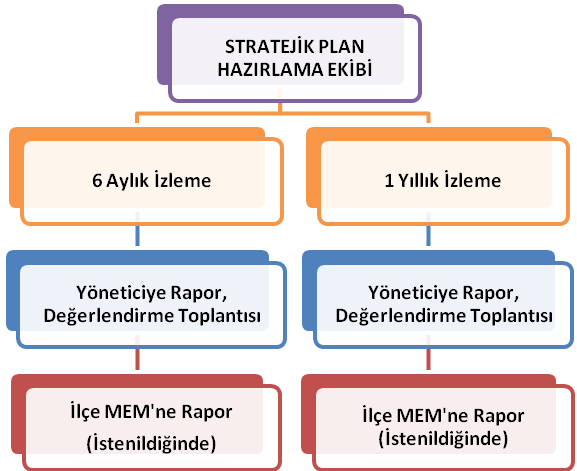 TABLO 30: Strateji Geliştirme KuruluTABLO 31: Stratejik Plan Hazırlama EkibiİLÇE MİLLİ EĞİTİM MÜDÜRLÜĞÜNEa) 24.12.2003 tarih ve 5018 sayılı Kamu Mali Yönetimi ve Kontrol Kanunu b) 26.02.2018 tarih ve 30344 sayılı Resmi Gazetede yayımlanan Kamu İdarelerinde Stratejik Planlamaya İlişkin Usul ve Esaslar Hakkında Yönetmelikc) Milli Eğitim Bakanlığı Strateji Geliştirme Başkanlığının 18.09.2018 tarihli ve 2018/16 Sayılı Genelgesi d) Kalkınma Bakanlığının 26.02.2018 tarihli Kamu İdareleri İçin Stratejik Planlama Kılavuzu 5018 sayılı Kamu Mali Yönetimi ve Kontrol Kanununun 9. Maddesinde "Kamu İdareleri, Kalkınma Planları, Programlar, İlgili Mevzuat ve benimsedikleri temel ilkeler çerçevesinde geleceğe ilişkin misyon ve vizyonlarını oluşturmak, stratejik amaçlar ve ölçülebilir hedefler saptamak, performanslarını önceden belirlenmiş göstergeler doğrultusunda ölçmek ve bu sürecin izleme ve değerlendirmesini yapmak amacıyla katılımcı yöntemlerle stratejik plan hazırlanır" denilmektedir. 5018 sayılı Kanun ile ilgi (b) yönetmelik ve Milli Eğitim Bakanlığının ilgi (c) Genelgesi gereği 2019-2023 yıllarını kapsayan Söke Cafer Efe Mesleki ve Teknik Anadolu Lisesi Müdürlüğü Stratejik Planı birimlerle birlikte yapılan çalışmalar ve birimlerin yazılı görüşleri esas alınarak, ilgi (d) kılavuz çerçevesinde temel politika belgeleri ve referans üst politika belgeleriyle uyumlu olacak şekilde hazırlanmıştır Söke Cafer Efe Mesleki ve Teknik Anadolu Lisesi Müdürlüğü 2019-2023 Stratejik Planı'nın uygulamaya konulması müdürlüğümüzce uygun görülmektedir. Makamlarınızca da uygun bulunduğu takdirde, Olurlarınıza arz ederim.2019-2023 Stratejik PlanıYasal YükümlülükDayanakTespitlerİhtiyaçlarOkulumuz “Dayanak” başlığı altında sıralanan Kanun, Kanun Hükmünde Kararname, Tüzük, Genelge ve Yönetmeliklerdeki ilgili hükümleri yerine getirmekle mükelleftir. Okulumuz “eğitim-öğretim hizmetleri, insan kaynakları, halkla ilişkiler, fiziki ve mali destek hizmetleri, stratejik plan hazırlama, stratejik plan izleme-değerlendirme süreci iş ve işlemleri” faaliyetlerini yürütmektedir. Faaliyetlerimizden öğrenciler, öğretmenler, personel, yöneticiler ve öğrenci velileri doğrudan etkilenmektedir. Okulumuz resmi kurum ve kuruluşlar, sivil toplum kuruluşları ve özel sektörle mevzuat hükümlerine aykırı olmamak ve faaliyet alanlarını kapsamak koşuluyla protokoller ve diğer işbirliği çalışmalarını yürütme yetkisine haizdirT.C. Anayasası1739 Sayılı Millî Eğitim Temel Kanunu652 Sayılı MEB Teşkilat ve Görevleri Hakkındaki Kanun Hükmünde Kararname222 Sayılı Millî Eğitim Temel Kanunu (Kabul No: 5.1.1961, RG: 12.01.1961 / 10705‐Son Ek ve Değişiklikler: Kanun No: 12.11.2003/ 5002, RG: 21.11.2003 657 Sayılı Devlet Memurları Kanunu5442 Sayılı İl İdaresi Kanunu3308 Sayılı Mesleki Eğitim Kanunu439 Sayılı Ek Ders Kanunu4306 Sayılı Zorunlu İlköğretim ve Eğitim Kanunu5018 sayılı Kamu Mali Yönetimi ve Kontrol KanunuMEB Personel Mevzuat BülteniTaşıma Yoluyla Eğitime Erişim YönetmeliğiMEB Millî Eğitim Müdürlükleri Yönetmeliği (22175 Sayılı RG Yayınlanan)Millî Eğitim Bakanlığı Rehberlik ve Psikolojik Danışma Hizmetleri Yönetmeliği04.12.2012/202358 Sayı İl İlçe MEM’ in Teşkilatlanması 43 nolu Genelge 26 Şubat 2018 tarihinde yayımlanan Kamu İdarelerinde Stratejik Planlamaya İlişkin Usul ve Esaslar Hakkındaki YönetmelikOkulumuzun hizmet alanları çok çeşitlidir ve hedef kitlesi nicelik itibariyle oldukça büyüktür. Farklı hizmet alanları ile ilgili diğer kamu kurum ve kuruluşlarıyla yapılan protokollerde, diğer kurumların tabi oldukları mevzuattaki farklılıklardan dolayı yetki çatışması yaşanmamaktadır. Fakat diğer kamu kurum ve kuruluşlarının faaliyet alanlarında eğitim-öğretim hizmetlerine yeteri kadar yer verilmediğinden, herhangi bir destek talebi gerçekleştirildiğinde mevzuata dayandırmada güçlük yaşamaktadırlar.  Okulumuz hiçbir hizmetinde mevzuattaki hükümlere aykırı davranmamaktadıTüm hizmetler mevzuat çerçevesinde gerçekleşmektedir. Fakat mevzuata aykırı olmamak koşuluyla eğitim faaliyetlerimiz, eğitim hizmetinin verildiği bölgenin ekonomik, sosyal, ekolojik, jeolojik vb. dinamikleri dikkate alınarak yürütülmektedir. Okulumuz faaliyetleri gereği sağlık, güvenlik, altyapı çalışmaları gibi ek hizmetlere ihtiyaç duymaktadır. Bunun yanında öğrencilerimizin akademik ve sosyal becerilerinin geliştirilmesi, öğretmen ve yöneticilerimizin mesleki gelişimlerine destek sağlanması amacıyla diğer kurumlarla işbirliği yapılması gerekmektedir. Bu işbirliği kapsamında diğer kurumların mevzuatının eğitim hizmetlerine yeteri kadar yer verecek şekilde düzenlenmesi gerekmektedir. YÖNETMELİKLERYÖNETMELİKLERYÖNETMELİKLERYayımlandığı Resmi Gazete/ Tebliğler DergisiYayımlandığı Resmi Gazete/ Tebliğler DergisiADITarihSayıADI12.10.201328793Milli Eğitim Bakanlığı Personelinin Görevde Yükselme Unvan Değişikliği ve Yer Değiştirme Suretiyle Atanması Hakkı07.09.201328758Milli Eğitim Bakanlığı Orta Öğretim Kurumları Yönetmeliği04.08.201328728Millî Eğitim Bakanlığı Eğitim Kurumları Yöneticileri Atama ve Yer Değiştirme Yönetmeliği27.11.201228480Millî Eğitim Bakanlığına Bağlı Okul Öğrencilerinin Kılık ve Kıyafetlerine Dair Yönetmelik12.09.201228409Millî Eğitim Bakanlığı Ders Kitapları ve Eğitim Araçları Yönetmeliği09.02.201228199Milli Eğitim Bakanlığı Okul-Aile Birliği Yönetmeliği06.05.201027573Millî Eğitim Bakanlığı Öğretmenlerinin Atamave Yer Değiştirme Yönetmeliği10.08.199923782Millî Eğitim Bakanlığına Bağlı Okul ve Kurumların Yönetici ve Öğretmenlerinin Norm Kadrolarına İlişkin Yönetmelik26.12.199522505Millî Eğitim Bakanlığı Sosyal ve Kültürel Yarışmalar Yönetmeliği10.07.200826932İlköğretim ve Ortaöğretim Kurumlarında Parasız Yatılılık,13.01.200525699Millî Eğitim Bakanlığı İlköğretim ve Ortaöğretim Kurumları Sosyal Etkinlikler Yönetmeliği22.08.200124501Millî Eğitim Bakanlığı Okul Kütüphaneleri Yönetmeliği16.5.198819816Devlet Arşiv Hizmetleri Hakkında Yönetmelik05.05.201228283Ulusal ve Resmi Bayramlar ile Mahalli Kurtuluş Günleri, Atatürk Günleri ve Tarihi Günlerde Yapılacak Tören ve Kutlamalar Yönetmeliği24.08.20032520918 Mart Şehitler Günü ve19 Eylül Gaziler Gününde Yapılacak Törenler Hakkında Yönetmelik17.04.200124376Millî Eğitim Bakanlığı Rehberlik ve Psikolojik Danışma Hizmetleri Yönetmeliği15.04.200024021Millî Eğitim Bakanlığı Taşımalı İlköğretim Yönetmeliği10.08.199923782Millî Eğitim Bakanlığına Bağlı Okul ve Kurumların Yönetici ve Öğretmenlerinin Norm Kadrolarına İlişkin Yönetmelik03.10.199321717Millî Eğitim Bakanlığı Teftiş Kurulu Yönetmeliği26.11.199221417Öğretmenler Günü Kutlama Yönetmeliği03.06.199120890Millî Eğitim Bakanlığı Disiplin Amirleri YönetmeliğiÜst Politika Belgesiİlgili Bölüm/ReferansVerilen Görev/İhtiyaçlar5018 sayılı Kamu Mali Yönetimi ve Kontrol Kanunu9. Madde,41. MaddeKurum Faaliyetlerinde bütçenin etkin ve verimli kullanımıStratejik Plan HazırlamaPerformans Programı HazırlamaFaaliyet Raporu Hazırlama30344 sayılı Kamu İdarelerinde Stratejik Plan Hazırlamaya İlişkin Usul ve Esaslar Hakkında Yönetmelik (26 Şubat 2018)Tümü5 yıllık hedefleri içeren Stratejik Plan hazırlanmasıKamu İdareleri İçin Stratejik Plan Hazırlama Kılavuzu (26 Şubat 2018)Tümü5 yıllık hedefleri içeren Stratejik Plan hazırlanması2018/16 sayılı Genelge, 2019-2023 Stratejik Plan Hazırlık Çalışmaları (18 Eylül 2018)Tümü2019-2023 Stratejik Planının HazırlanmasıMEB 2019-2023 Stratejik Plan Hazırlık Programı (18 Eylül 2018)Tümü2019-2023 Stratejik Planı Hazırlama TakvimiMEB 2019-2023 Stratejik PlanıTümüMEB Politikaları Konusunda Taşra Teşkilatına RehberlikKamu İdarelerince Hazırlanacak Performans Programları Hakkında Yönetmelik Tümü5 yıllık kurumsal hedeflerin her bir mali yıl için ifade edilmesiKamu İdarelerince Hazırlanacak Faaliyet Raporu Hakkında Yönetmelik TümüHer bir mali yıl için belirlenen hedeflerin gerçekleşme durumlarının tespiti, raporlanmasıFAALİYET TÜRÜHİZMET ALANIHİZMET TÜRÜFAALİYET 1EĞİTİMHİZMET–1
Rehberlik HizmetleriVeli
  Öğrenci
  ÖğretmenFAALİYET 1EĞİTİMHİZMET–2Sosyal EtkinliklerGezi Tanıtma veTurizm KulübüKültür Edebiyat KulübüSpor KulübüResim ve Fotoğrafçılık KulübüSosyal Dayanışma, Yardımlaşma ve Kızılay KulübüYeşilay KulübüSivil Savunma KulübüBilgi yarışmalarıTiyatro  gösteriileri, sergiler ve çeşitli sanat  etkinlikleri
Satranç turnuvalarıKonferans , panel vb.FAALİYET 1EĞİTİMHİZMET -3
Spor EtkinlikleriFutbolVoleybolFAALİYET 2ÖĞRETİMHİZMET -1
Müfredatın İşlenmesi9.Sınıf Müfredatı
  Alan MüfredatlarıFAALİYET 2ÖĞRETİMHİZMET -2
KurslarSeviye Tespit SınavlarıHazırlık kurslarıFAALİYET 2ÖĞRETİMHİZMET -3
Proje ÇalışmalarıAB projeleri
  TUBİTAK  projelerİFen projeleriSosyal projelerFAALİYET 3YÖNETİMHİZMET -1
Öğrenci İşleriKayıt- Nakil işleriDevam-devamsızlıkSınıf GeçmeOkul –aileFAALİYET 3YÖNETİMHİZMET -2
Personel İşleriDerece terfiÖzlük haklarıHizmet içi eğitimPaydaş Adıİç PaydaşDış PaydaşMilli Eğitim Bakanlığı√Aydın Valiliği√Söke Kaymakamlığı√Söke İlçe Milli Eğitim Müdürü√Okullar √Okul Müdürü Üst Yönetici√Okul Müdür Yardımcıları√Okulumuzda Görevli Alan Şefleri√Okulumuzda Görevli Öğretmenler√Okulumuzda Görevli Memur ve Hizmetli Personeller√Okulumuz Öğrencileri√Okulumuz  Öğrenci Velileri√İşletmeler√Aydın İl Sağlık Müdürlüğü√Söke Belediyesi√Söke İlçe Toplum Sağlığı Merkezi√Söke Meslek odaları√Söke Eğitim Sendikaları√Atatürk Mahallesi Muhtarlığı√Şöke Tarım İlçe Müdürlüğü√Sivil Savunma İl Müdürlüğü√Türk Telekom İl Müdürlüğü√Medya√Paydaş Adıİç PaydaşDış PaydaşÖnem DerecesiEtki DerecesiÖnceliğiMilli Eğitim Bakanlığı√555Aydın Valiliği√555Söke Kaymakamlığı√555Söke İlçe Milli Eğitim Müdürü√555Okullar √555Okul Müdürü Üst Yönetici√555Okul Müdür Yardımcıları√555Okulumuzda Görevli Alan Şefleri√555Okulumuzda Görevli Öğretmenler√555Okulumuzda Görevli Memur ve Hizmetli Personeller√555Okulumuz Öğrencileri√555Okulumuz Öğrenci Velileri√555İşletmeler√555Aydın İl Sağlık Müdürlüğü√233Söke Belediyesi√233Söke İlçe Toplum Sağlığı Merkezi√233Söke Meslek odaları√233Söke Eğitim Sendikaları√233Atatürk Mahallesi Muhtarlığı√233Söke Tarım İlçe Müdürlüğü√233Sivil Savunma İl Müdürlüğü√233Önem Derecesi: 1, 2, 3 gözet; 4,5 birlikte çalışÖnem Derecesi: 1, 2, 3 gözet; 4,5 birlikte çalışÖnem Derecesi: 1, 2, 3 gözet; 4,5 birlikte çalışÖnem Derecesi: 1, 2, 3 gözet; 4,5 birlikte çalışÖnem Derecesi: 1, 2, 3 gözet; 4,5 birlikte çalışÖnem Derecesi: 1, 2, 3 gözet; 4,5 birlikte çalışEtki Derecesi: 1, 2, 3 İzle; 4, 5 bilgilendirEtki Derecesi: 1, 2, 3 İzle; 4, 5 bilgilendirEtki Derecesi: 1, 2, 3 İzle; 4, 5 bilgilendirEtki Derecesi: 1, 2, 3 İzle; 4, 5 bilgilendirEtki Derecesi: 1, 2, 3 İzle; 4, 5 bilgilendirEtki Derecesi: 1, 2, 3 İzle; 4, 5 bilgilendirÖnceliği:  5=Tam; 4=Çok; 3=Orta; 2=Az; 1=HiçÖnceliği:  5=Tam; 4=Çok; 3=Orta; 2=Az; 1=HiçÖnceliği:  5=Tam; 4=Çok; 3=Orta; 2=Az; 1=HiçÖnceliği:  5=Tam; 4=Çok; 3=Orta; 2=Az; 1=HiçÖnceliği:  5=Tam; 4=Çok; 3=Orta; 2=Az; 1=HiçÖnceliği:  5=Tam; 4=Çok; 3=Orta; 2=Az; 1=HiçÜrün/Hizmet NumarasıMilli Eğitim BakanlığıAydın ValiliğiSöke KaymakamlığıSöke İlçe Milli Eğitim MüdürüOkullar Okul Müdürü Üst YöneticiOkul Müdür YardımcılarıOkulumuzda Görevli Alan ŞefleriOkulumuzda Görevli ÖğretmenlerOkulumuzda Görevli Memur ve Hizmetli PersonellerOkulumuz ÖğrencileriOkulumuz Öğrenci VelileriİşletmelerAydın İl Sağlık MüdürlüğüSöke BelediyesiSöke İlçe Toplum Sağlığı MerkeziSöke Meslek odalarıSöke Eğitim SendikalarıAtatürk Mahallesi MuhtarlığıSöke Tarım İlçe MüdürlüğüSivil Savunma İl MüdürlüğüA -Eğitim Öğretim Faaliyetleri1√√√√√√√√√√√√√A -Eğitim Öğretim Faaliyetleri2√√√√√√√√√√A -Eğitim Öğretim Faaliyetleri3√√√√√√√√√√√√√√A -Eğitim Öğretim Faaliyetleri4√√√√√√√√√√√√√√√√√√√√√A -Eğitim Öğretim Faaliyetleri5√√√√√√√√√√√√A -Eğitim Öğretim Faaliyetleri6√√√√√√√√√√√√√√√√√√√√√A -Eğitim Öğretim Faaliyetleri7√√√√√√√√√A -Eğitim Öğretim Faaliyetleri8√√√√√√√√√√√√A -Eğitim Öğretim Faaliyetleri9√√√√√√√√√√√√√B-Yaygın Eğitim Faaliyetleri1√√√√√√√√√√√√B-Yaygın Eğitim Faaliyetleri2√√√√√√√√√√√√B-Yaygın Eğitim Faaliyetleri3√√√√√√√√√√√√C-Strateji Geliştirme, Ar-Ge Faaliyetleri1√√√√√√√√√√√√C-Strateji Geliştirme, Ar-Ge Faaliyetleri2√√√√√√√√√√√√C-Strateji Geliştirme, Ar-Ge Faaliyetleri3√√√√√√√√√√√√C-Strateji Geliştirme, Ar-Ge Faaliyetleri4√√√√√√√√√√√√C-Strateji Geliştirme, Ar-Ge Faaliyetleri5√√√√√√√√√√√√C-Strateji Geliştirme, Ar-Ge Faaliyetleri6√√√√√√√√√√√√C-Strateji Geliştirme, Ar-Ge Faaliyetleri7√√√√√√√√√√√√C-Strateji Geliştirme, Ar-Ge Faaliyetleri8√√√√√√√√√√√√D-İnsan Kaynakları Gelişimi1√√√√√√√√√√√√D-İnsan Kaynakları Gelişimi2√√√√√√√√√√√√D-İnsan Kaynakları Gelişimi3√√√√√√√√√√√√D-İnsan Kaynakları Gelişimi4√√√√√√√√√√√√E-Fiziki ve Mali Destek1√√√√E-Fiziki ve Mali Destek2√√E-Fiziki ve Mali Destek3√√E-Fiziki ve Mali Destek4√√E-Fiziki ve Mali Destek5√√E-Fiziki ve Mali Destek6√√√E-Fiziki ve Mali Destek7√√E-Fiziki ve Mali Destek8√√√√E-Fiziki ve Mali Destek9√√E-Fiziki ve Mali Destek10√√E-Fiziki ve Mali Destek11√√E-Fiziki ve Mali Destek12√√E-Fiziki ve Mali Destek13√√E-Fiziki ve Mali Destek14√√G-Denetim ve Rehberlik1√√G-Denetim ve Rehberlik2√√G-Denetim ve Rehberlik3√√G-Denetim ve Rehberlik4√√√√√√√√√Paydaş AdıYöntem SorumluÇalışma TarihiRaporlama ve Değerlendirme Sorumlusuİlçe Milli Eğitim Müdürlükleri Mülakat, ToplantıS. P. Ekip Bşk.11.09.2018S.P. EkibiÖğretmenlerAnket,ToplantıS. P. Koordinatörü3-7.09.2018S.P. EkibiOkul/Kurum YöneticileriToplantıS. P. Koordinatörü3-7.09.2018S.P. EkibiÖğrencilerAnketS. P. Koordinatörü3-7.09.2018S.P. EkibiÖğrenci VelileriAnketS. P. Koordinatörü3-7.09.2018S.P. EkibiYÖNETİCİ SAYILARIYÖNETİCİ SAYILARIYÖNETİCİ SAYILARIMüdürMüdür YardımcısıNorm 13Mevcut 13SIRAÖĞRETMEN-ÖĞRENCİ-DERSLİK BİLGİLERİSAYI1Öğrenci Sayısı3192Öğretmen Sayısı473Derslik Sayısı204Derslik Başına Düşen Öğrenci Sayısı165Öğretmen Başına Düşen Öğrenci Sayısı7Sıra
NoSıra
NoBranşıErkekKadınToplam11Edebiyat41522Coğrafya 10133Felsefe01144İngilizce13455Rehberlik11266Resim00077Beden Eğitimi30388Tarih20299Matematik3141010Biyoloji1121111Fizik1011212Kimya0221313Din Kültürü1011414Çocuk Gelişimi4041515Bilgisayar2131616Giyim0331717Kuaförlük0111818Tekstil Teknolojisi1121919Okul Öncesi Eğitimi0222020Yiyecek İçecek Teknolojileri314TOPLAM47Sıra 
NoGöreviErkekKadınToplam1 Memur02Hizmetli112Öğrenci Sayısına İlişkin Bilgiler (Geçmiş Yıllar)Öğrenci Sayısına İlişkin Bilgiler (Geçmiş Yıllar)Öğrenci Sayısına İlişkin Bilgiler (Geçmiş Yıllar)Öğrenci Sayısına İlişkin Bilgiler (Geçmiş Yıllar)Öğrenci Sayısına İlişkin Bilgiler (Geçmiş Yıllar)Öğrenci Sayısına İlişkin Bilgiler (Geçmiş Yıllar)Öğrenci Sayısına İlişkin Bilgiler (Geçmiş Yıllar)201520152016201620172017KızErkekKızErkekKızErkek Öğrenci Sayısı580053004270 Toplam Öğrenci Sayısı580580530530427427Eğitim Düzeyi2018-2019 Yılı İtibari İle2018-2019 Yılı İtibari İleEğitim DüzeyiKişi Sayısı%Ön Lisans--Lisans4790Yüksek Lisans410Sıra Kullanım Alanı/TürüSayısı Kapasite Durumu (Yeterli/Yetersiz)1Müdür Odası1Yeterli2Müdür Yardımcısı Odası3Yeterli3Derslik20Yeterli4Atölye/Laboratuvar11Yeterli5Spor Salonu1Yeterli6Kütüphane1Yeterli7Yemekhane1Yeterli8Kantin1Yeterli9Proje Odası1Yeterli10Rehberlik Hizmetleri Odası2Yeterli11Memur Odası1Yeterli12Mescit1Yeterli13Veli Görüşme/Destek Eğitim Odası1Yeterli14Hizmetli Odası1Yeterli15Arşiv1Yeterli16Depo1Yeterli17Bilgi İşlem Odası1YeterliAraç-Gereçler2018İhtiyaçBilgisayar5820Yazıcı81Projeksiyon2-Televizyon0-İnternet bağlantısı1-Fen Laboratuvarı01Bilgisayar Lab.41Fax1-Güvenlik Kamera Sistemi1-Okul/kurumun İnternet sitesi1-Kaynaklar201820192020202120222023Genel Bütçe 76.83877.00077.50078.00078.50079.000Okul aile Birliği 11.680,2412.00012.50013.00013.50014.000Kira Gelirleri 11.88012.50013.00013.50014.00014.500Döner Sermaye 78.00080.00082.00084.00085.00088.000TOPLAM 178.398,24181.500185.000188.500191.000195.500İç Çevreİç ÇevreDış ÇevreDış ÇevreGüçlü yönlerZayıf yönlerFırsatlarTehditler1. Eğitim kadrosunun genç ve dinamik olması.2.  İdari kadronun yeterli ve uyum içerisinde çalışması.3.  Sınıf mevcutlarının az olması4. Bilgisayar laboratuarının bulunması.5. Okulun internet bağlantısının bulunması.6.  Okul kütüphanesinin bulunması.7. Sosyal ve kültürel faaliyetlere istekli öğretmenlerin bulunması.8. Okulun temizliğine özen gösterilmesi.1.  Okul- veli işbirliğinin yetersizliği.2. Öğrencilerin derslere yönelik isteksiz bir tutum içerisinde olması.3. Atölye donanımlarının teknolojik gelişmeler doğrultusunda yenilenememesi.4. Üniversiteye yerleştirme başarısının az olması.1. Okulumuzun ulaşımın kolay olduğu bir yerde olması.2. Okul Aile birliğinin iyi ve verimli çalışması.3. İlçemizde Meslek Yüksek Okulun ve Üniversitenin bulunması.4. Çevre işyerlerinin stajyer alımına istekli olması.1. Okulun trafik akışının yoğun olduğu bir bölgede bulunması.2. Velilerin okula ilgisinin az olması.3. Ailelerin sosyoekonomik düzeylerinin yetersiz olması.4.  Parçalanmış aile yapısına sahip bir veli profilinin olması.5. Okulumuzun çok fazla göç almış bir bölgede bulunması.6.  İlçe ve köy okulundaki akademik başarıları yüksek öğrencilerin okulumuzu tercih etmemesi.Güçlü YönlerGüçlü YönlerGüçlü YönlerEğitim ve Öğretime ErişimEğitim ve Öğretimde KaliteKurumsal Kapasite Okulun internet bağlantısının bulunması, Okul kütüphanesinin olması, Bilgisayar laboratuarının bulunması.1.Eğitim kadrosunun genç ve dinamik olması,2. Okulun temizliğine özen gösterilmesi.3. Sosyal ve Kültürel faaliyetlere istekli öğretmenlerin bulunması.1. İdari kadronun yeterli ve uyum içinde çalışması,2. Sınıf mevcutlarının az olması,Zayıf YönlerZayıf YönlerZayıf YönlerEğitim ve Öğretime ErişimEğitim ve Öğretimde KaliteKurumsal KapasiteOkulumuz öğrencilerinin çok fazla devamsızlık yapması.1. Öğrencilerin derslere yönelik isteksiz bir tutum içerisinde olması,2. Üniversiteye yerleştirme başarısının az olması.Okul veli işbirliğinin yetersizliği,Atölye donanımlarının teknolojik gelişmeler doğrultusunda yenilenememesi,FırsatlarFırsatlarFırsatlarEğitim ve Öğretime ErişimEğitim ve Öğretimde KaliteKurumsal Kapasite1. Okulumuzun ulaşımın kolay olduğu bir yerde olması,2. Çevre işyerlerinin stajyer alımına istekli olması.1. İlçemizde Meslek Yüksek Okulunun ve Üniversitenin bulunması1.Okul Aile Birliğinin iyi ve verimli çalışması,TehditlerTehditlerTehditlerEğitim ve Öğretime ErişimEğitim ve Öğretimde KaliteKurumsal Kapasite1.Okulun trafik akışının yoğun olduğu bir bölgede bulunması,2. Okulumuzun çok fazla göç aldığı bir bölgede bulunması.1.Parçalanmış aile yapısına sahip bir veli profilinin bulunması,2.Ailelerin sosyoekonomik düzeylerinin yetersiz olması.1.Velilerin okul ilgisiz olması.2.  İlçe ve köy okulundaki akademik başarıları yüksek öğrencilerin okulumuzu tercih etmemesi.Gelişim AlanlarıGelişim AlanlarıGelişim AlanlarıEğitim ve Öğretime ErişimEğitim ve Öğretimde KaliteKurumsal Kapasite1.Okulun trafik akışının yoğun olduğu bir bölgede bulunması,2. Okulumuzun çok fazla göç aldığı bir bölgede bulunması.3. Okulumuzun ulaşımın kolay olduğu bir yerde olması,4. Çevre işyerlerinin stajyer alımına istekli olması. 5. Okulumuz öğrencilerinin çok fazla devamsızlık yapması.6.  Okulun internet bağlantısının bulunması,7. Okul kütüphanesinin olması,8. Bilgisayar laboratuarının bulunması.1. Öğrencilerin derslere yönelik isteksiz bir tutum içerisinde olması,2. Üniversiteye yerleştirme başarısının az olması.3.Eğitim kadrosunun genç ve dinamik olması,4. Okulun temizliğine özen gösterilmesi.5. Sosyal ve Kültürel faaliyetlere istekli öğretmenlerin bulunması.6.Parçalanmış aile yapısına sahip bir veli profilinin bulunması,7.Ailelerin sosyo ekonomik düzeylerinin yetersiz olması.8. İlçemizde Meslek Yüksek Okulunun ve Üniversitenin bulunması.1. İdari kadronun yeterli ve uyum içinde çalışması,2. Sınıf mevcutlarının az olması,3. Okul veli işbirliğinin yetersizliği,4. İlçe ve köy okullarındaki akademik başarıları yüksek öğrencilerin okulumuzu temsil etmemesi,5. Atölye donanımlarının teknolojik gelişmeler doğrultusunda yenilenememesi,6. Çok amaçlı bir salonun olmaması,7. Okul Aile Birliğinin iyi ve verimli çalışması,8. Velilerin okul ilgisiz olması.AMAÇ 1 (A1)Türk milli eğitim sisteminin ana amaçları ışığında örgün,yaygın diğer eğitim yollarıyla ilçemizde yaşayan her yaş grubundan bireylerin ruh, beden ve zihin gelişimini arttıracak eğitim imkanlarını sağlamakHedef 1.1 (H1.1)Plan dönemi sonuna kadar eğitim öğretimin bütün sınıflarda katılım oranını ve bu eğitimleri tamamlama oranını arttırmak.AMAÇ 2 (A2)Eğitim sistemimizin bütün kademelerindeki bütün bireylere milli ve milletler arası ölçekte en üst düzey bilgi, beceri ve davranış kazandırmak üzere eldeki olanakları azami verimle kullanarak fertlerin toplum hayatında, okul yaşantısında her açıdan istenilen başarı düzeyini yakalamış, sağlıklı ve donanımlı kişiler olarak yetişmelerine katkıda bulunmak.Hedef 2.1 (H2.1)Öğrencilerimizin öğretim programlarındaki kazanımlara ulaşma oranını, ders başarı durumlarını, milli ve milletlerarası yarışmalarda elde ettiği başarı oranını ve merkezi sınavlardaki başarılarını artırmak.Hedef 2.2 (H2.2)Öğrencilerimizin yabancı dil öğrenme düzeylerini artırmak, bölgemizdeki işyerleri ve sektörün tercih ettiği okul olmak, öğretmen ve öğrencilerimizin AB projelerine katılma oranını ve dolayısıyla uluslararası hareketlilik seviyesini artırmak.AMAÇ 3 (A3)Ülkemizin en değerli hazinesi olan insan kaynaklarının etkili ve verimli kullanıldığı, bakanlık bütçesi, hayırsever katkıları, hibe ve fonlar ile fiziki, mali altyapının güçlendirildiği, yönetim ve organizasyon anlayışının sistemleştirilerek nitelikli bir çalışma kültürünün oluşturulduğu, bilgi teknolojilerinin kullanımının artırılarak çağın ihtiyaçlarına cevap verebilen, günümüz eğitim sistemini destekleyen bir kurum yapısı oluşturmak.Hedef 3.1 (H3.1)İnsan kaynaklarının uygun alanlara uygun bir orantıyla dağılımının yapılarak daha etkili ve verimli kullanılmasını sağlamak ve insan kaynaklarının kalitesinin artırılarak kurum standartlarını üst düzeye çıkarmak.Hedef 3.2 (H3.2)Okulumuzda öğrencilerimizin ve sektörün ihtiyaç duyduğu yeni bölümler açmak.Hedef 3.3 (H3.3)Kuruma CİMER, MEBİM, e-muhtar, dilekçe ve benzeri yollarla yapılan şikayet sayısını 0’a indirmek.Amaç 1 (A1)Türk milli eğitim sisteminin ana prensipleri ışığında örgün, yaygın ve örgün eğitim yollarıyla ilçemizde yaşayan her yaş grubundan bütün bireylerin ruh, beden ve zihin gelişimini artıracak eğitim imkânlarını sağlamak.Hedef 1.1 (H1.1)Plan dönemi sonuna kadar eğitim öğretimin bütün kademelerine katılım oranını ve bu eğitimleri tamamlama oranını artırmak.HEDEFE İLİŞKİN GÖSTERGELERHEDEFE İLİŞKİN GÖSTERGELERHEDEFE İLİŞKİN GÖSTERGELERHEDEFE İLİŞKİN GÖSTERGELERHEDEFE İLİŞKİN GÖSTERGELERSıraGöstergeMevcut  (2018)Hedef (2023)Sorumlu BirimPG 1.1.1Okulumuz 10 Gün Üzeri Devamsız Öğrenci Oranı14%5%Öğretmenler KuruluPG 1.1.2Okulumuz Sürekli Devamsız Öğrenci Oranı6%2%Öğretmenler KuruluPG 1.1.3Okul Terk Oranı2%1%Öğretmenler KuruluA1Türk milli eğitim sisteminin ana prensipleri ışığında örgün, yaygın ve örgün eğitim yollarıyla ilçemizde yaşayan her yaş grubundan bütün bireylerin ruh, beden ve zihin gelişimini artıracak eğitim imkânlarını sağlamak.Türk milli eğitim sisteminin ana prensipleri ışığında örgün, yaygın ve örgün eğitim yollarıyla ilçemizde yaşayan her yaş grubundan bütün bireylerin ruh, beden ve zihin gelişimini artıracak eğitim imkânlarını sağlamak.Türk milli eğitim sisteminin ana prensipleri ışığında örgün, yaygın ve örgün eğitim yollarıyla ilçemizde yaşayan her yaş grubundan bütün bireylerin ruh, beden ve zihin gelişimini artıracak eğitim imkânlarını sağlamak.Türk milli eğitim sisteminin ana prensipleri ışığında örgün, yaygın ve örgün eğitim yollarıyla ilçemizde yaşayan her yaş grubundan bütün bireylerin ruh, beden ve zihin gelişimini artıracak eğitim imkânlarını sağlamak.Türk milli eğitim sisteminin ana prensipleri ışığında örgün, yaygın ve örgün eğitim yollarıyla ilçemizde yaşayan her yaş grubundan bütün bireylerin ruh, beden ve zihin gelişimini artıracak eğitim imkânlarını sağlamak.Türk milli eğitim sisteminin ana prensipleri ışığında örgün, yaygın ve örgün eğitim yollarıyla ilçemizde yaşayan her yaş grubundan bütün bireylerin ruh, beden ve zihin gelişimini artıracak eğitim imkânlarını sağlamak.Türk milli eğitim sisteminin ana prensipleri ışığında örgün, yaygın ve örgün eğitim yollarıyla ilçemizde yaşayan her yaş grubundan bütün bireylerin ruh, beden ve zihin gelişimini artıracak eğitim imkânlarını sağlamak.Türk milli eğitim sisteminin ana prensipleri ışığında örgün, yaygın ve örgün eğitim yollarıyla ilçemizde yaşayan her yaş grubundan bütün bireylerin ruh, beden ve zihin gelişimini artıracak eğitim imkânlarını sağlamak.Türk milli eğitim sisteminin ana prensipleri ışığında örgün, yaygın ve örgün eğitim yollarıyla ilçemizde yaşayan her yaş grubundan bütün bireylerin ruh, beden ve zihin gelişimini artıracak eğitim imkânlarını sağlamak.H1.1Plan dönemi sonuna kadar eğitim öğretimin bütün kademelerine katılım oranını ve bu eğitimleri tamamlama oranını artırmak.Plan dönemi sonuna kadar eğitim öğretimin bütün kademelerine katılım oranını ve bu eğitimleri tamamlama oranını artırmak.Plan dönemi sonuna kadar eğitim öğretimin bütün kademelerine katılım oranını ve bu eğitimleri tamamlama oranını artırmak.Plan dönemi sonuna kadar eğitim öğretimin bütün kademelerine katılım oranını ve bu eğitimleri tamamlama oranını artırmak.Plan dönemi sonuna kadar eğitim öğretimin bütün kademelerine katılım oranını ve bu eğitimleri tamamlama oranını artırmak.Plan dönemi sonuna kadar eğitim öğretimin bütün kademelerine katılım oranını ve bu eğitimleri tamamlama oranını artırmak.Plan dönemi sonuna kadar eğitim öğretimin bütün kademelerine katılım oranını ve bu eğitimleri tamamlama oranını artırmak.Plan dönemi sonuna kadar eğitim öğretimin bütün kademelerine katılım oranını ve bu eğitimleri tamamlama oranını artırmak.Plan dönemi sonuna kadar eğitim öğretimin bütün kademelerine katılım oranını ve bu eğitimleri tamamlama oranını artırmak.Performans GöstergeleriHedefe Etkisi (%) 2018 (MEVCUT)20192020202120222023İzleme SıklığıRaporlama SıklığıPerformans GöstergeleriHedefe Etkisi (%) 2018 (MEVCUT)20192020202120222023İzleme SıklığıRaporlama SıklığıPG 1.1.164%14%10%8%6%5%5% 6 ay6 ayPG 1.1.266%6%4%3%2%2%2% 6 ay6 ayPG 1.1.350%2%2%1%1%1%1% 6 ay6 aySorumlu BirimÖğretmenler KuruluÖğretmenler KuruluÖğretmenler KuruluÖğretmenler KuruluÖğretmenler KuruluÖğretmenler KuruluÖğretmenler KuruluÖğretmenler KuruluÖğretmenler Kuruluİşb. Yap. Birim(ler)Zümre Öğretmenler KuruluZümre Öğretmenler KuruluZümre Öğretmenler KuruluZümre Öğretmenler KuruluZümre Öğretmenler KuruluZümre Öğretmenler KuruluZümre Öğretmenler KuruluZümre Öğretmenler KuruluZümre Öğretmenler KuruluRisklerVeli iletişim ve adres bilgilerine ulaşılamamasıVeli iletişim ve adres bilgilerine ulaşılamamasıVeli iletişim ve adres bilgilerine ulaşılamamasıVeli iletişim ve adres bilgilerine ulaşılamamasıVeli iletişim ve adres bilgilerine ulaşılamamasıVeli iletişim ve adres bilgilerine ulaşılamamasıVeli iletişim ve adres bilgilerine ulaşılamamasıVeli iletişim ve adres bilgilerine ulaşılamamasıVeli iletişim ve adres bilgilerine ulaşılamamasıStratejilerHazırlanacak program doğrultusunda her öğrencimiz okul döneminde en az 1 kez ziyaret edilecekVeli paylaşım günleri düzenlenecekVelilerin bilgi düzeylerinin artırılması için eğitim faaliyetleri düzenlenecekHazırlanacak program doğrultusunda her öğrencimiz okul döneminde en az 1 kez ziyaret edilecekVeli paylaşım günleri düzenlenecekVelilerin bilgi düzeylerinin artırılması için eğitim faaliyetleri düzenlenecekHazırlanacak program doğrultusunda her öğrencimiz okul döneminde en az 1 kez ziyaret edilecekVeli paylaşım günleri düzenlenecekVelilerin bilgi düzeylerinin artırılması için eğitim faaliyetleri düzenlenecekHazırlanacak program doğrultusunda her öğrencimiz okul döneminde en az 1 kez ziyaret edilecekVeli paylaşım günleri düzenlenecekVelilerin bilgi düzeylerinin artırılması için eğitim faaliyetleri düzenlenecekHazırlanacak program doğrultusunda her öğrencimiz okul döneminde en az 1 kez ziyaret edilecekVeli paylaşım günleri düzenlenecekVelilerin bilgi düzeylerinin artırılması için eğitim faaliyetleri düzenlenecekHazırlanacak program doğrultusunda her öğrencimiz okul döneminde en az 1 kez ziyaret edilecekVeli paylaşım günleri düzenlenecekVelilerin bilgi düzeylerinin artırılması için eğitim faaliyetleri düzenlenecekHazırlanacak program doğrultusunda her öğrencimiz okul döneminde en az 1 kez ziyaret edilecekVeli paylaşım günleri düzenlenecekVelilerin bilgi düzeylerinin artırılması için eğitim faaliyetleri düzenlenecekHazırlanacak program doğrultusunda her öğrencimiz okul döneminde en az 1 kez ziyaret edilecekVeli paylaşım günleri düzenlenecekVelilerin bilgi düzeylerinin artırılması için eğitim faaliyetleri düzenlenecekHazırlanacak program doğrultusunda her öğrencimiz okul döneminde en az 1 kez ziyaret edilecekVeli paylaşım günleri düzenlenecekVelilerin bilgi düzeylerinin artırılması için eğitim faaliyetleri düzenlenecekMaliyet Tahmini000000000Tespitler10 gün ve üzeri özürsüz devamsızlık oranı beklenen seviyenin üzerindedir10 gün ve üzeri özürsüz devamsızlık oranı beklenen seviyenin üzerindedir10 gün ve üzeri özürsüz devamsızlık oranı beklenen seviyenin üzerindedir10 gün ve üzeri özürsüz devamsızlık oranı beklenen seviyenin üzerindedir10 gün ve üzeri özürsüz devamsızlık oranı beklenen seviyenin üzerindedir10 gün ve üzeri özürsüz devamsızlık oranı beklenen seviyenin üzerindedir10 gün ve üzeri özürsüz devamsızlık oranı beklenen seviyenin üzerindedir10 gün ve üzeri özürsüz devamsızlık oranı beklenen seviyenin üzerindedir10 gün ve üzeri özürsüz devamsızlık oranı beklenen seviyenin üzerindedirİhtiyaçlarOkul-Aile işbirliğinin geliştirilmesiVeli eğitimleriDevamsızlık oranlarının azaltılmasıOkul-Aile işbirliğinin geliştirilmesiVeli eğitimleriDevamsızlık oranlarının azaltılmasıOkul-Aile işbirliğinin geliştirilmesiVeli eğitimleriDevamsızlık oranlarının azaltılmasıOkul-Aile işbirliğinin geliştirilmesiVeli eğitimleriDevamsızlık oranlarının azaltılmasıOkul-Aile işbirliğinin geliştirilmesiVeli eğitimleriDevamsızlık oranlarının azaltılmasıOkul-Aile işbirliğinin geliştirilmesiVeli eğitimleriDevamsızlık oranlarının azaltılmasıOkul-Aile işbirliğinin geliştirilmesiVeli eğitimleriDevamsızlık oranlarının azaltılmasıOkul-Aile işbirliğinin geliştirilmesiVeli eğitimleriDevamsızlık oranlarının azaltılmasıOkul-Aile işbirliğinin geliştirilmesiVeli eğitimleriDevamsızlık oranlarının azaltılmasıAmaç 2 (A2)Eğitim sistemimizin bütün kademelerindeki bütün bireylere milli ve milletler arası ölçekte en üst düzey bilgi, beceri ve davranış kazandırmak üzere eldeki olanakları azami verimle kullanarak fertlerin toplum hayatında, okul yaşantısında her açıdan istenilen başarı düzeyini yakalamış, sağlıklı ve donanımlı kişiler olarak yetişmelerine katkıda bulunmak.Hedef 2.1 (H2.1)Öğrencilerimizin öğretim programlarındaki kazanımlara ulaşma oranını, ders başarı durumlarını, milli ve milletlerarası yarışmalarda elde ettiği başarı oranını ve merkezi sınavlardaki başarılarını artırmak.HEDEFE İLİŞKİN GÖSTERGELERHEDEFE İLİŞKİN GÖSTERGELERHEDEFE İLİŞKİN GÖSTERGELERHEDEFE İLİŞKİN GÖSTERGELERHEDEFE İLİŞKİN GÖSTERGELERSıraGöstergeMevcut  (2018)Hedef (2023)Sorumlu BirimPG 2.1.1Yükseköğrenim okumaya hak kazanan öğrenci sayısı816Öğretmenler KuruluPG 2.1.2Yükseköğrenim sınavlarına giren öğrenci sayısı70100Öğretmenler KuruluPG 2.1.3Mesleki öğretimde sınıf tekrarı63Öğretmenler KuruluPG 2.1.4TÜBİTAK proje başvuru sayısı02Öğretmenler KuruluPG 2.1.5Lisanslı sporcu öğrenci sayısı3050Öğretmenler KuruluPG 2.1.6Mesleki ortaöğretimde disiplin cezası alan öğrenci sayısı225Öğretmenler KuruluA2Eğitim sistemimizin bütün kademelerindeki bütün bireylere milli ve milletler arası ölçekte en üst düzey bilgi, beceri ve davranış kazandırmak üzere eldeki olanakları azami verimle kullanarak fertlerin toplum hayatında, okul yaşantısında her açıdan istenilen başarı düzeyini yakalamış, sağlıklı ve donanımlı kişiler olarak yetişmelerine katkıda bulunmakEğitim sistemimizin bütün kademelerindeki bütün bireylere milli ve milletler arası ölçekte en üst düzey bilgi, beceri ve davranış kazandırmak üzere eldeki olanakları azami verimle kullanarak fertlerin toplum hayatında, okul yaşantısında her açıdan istenilen başarı düzeyini yakalamış, sağlıklı ve donanımlı kişiler olarak yetişmelerine katkıda bulunmakEğitim sistemimizin bütün kademelerindeki bütün bireylere milli ve milletler arası ölçekte en üst düzey bilgi, beceri ve davranış kazandırmak üzere eldeki olanakları azami verimle kullanarak fertlerin toplum hayatında, okul yaşantısında her açıdan istenilen başarı düzeyini yakalamış, sağlıklı ve donanımlı kişiler olarak yetişmelerine katkıda bulunmakEğitim sistemimizin bütün kademelerindeki bütün bireylere milli ve milletler arası ölçekte en üst düzey bilgi, beceri ve davranış kazandırmak üzere eldeki olanakları azami verimle kullanarak fertlerin toplum hayatında, okul yaşantısında her açıdan istenilen başarı düzeyini yakalamış, sağlıklı ve donanımlı kişiler olarak yetişmelerine katkıda bulunmakEğitim sistemimizin bütün kademelerindeki bütün bireylere milli ve milletler arası ölçekte en üst düzey bilgi, beceri ve davranış kazandırmak üzere eldeki olanakları azami verimle kullanarak fertlerin toplum hayatında, okul yaşantısında her açıdan istenilen başarı düzeyini yakalamış, sağlıklı ve donanımlı kişiler olarak yetişmelerine katkıda bulunmakEğitim sistemimizin bütün kademelerindeki bütün bireylere milli ve milletler arası ölçekte en üst düzey bilgi, beceri ve davranış kazandırmak üzere eldeki olanakları azami verimle kullanarak fertlerin toplum hayatında, okul yaşantısında her açıdan istenilen başarı düzeyini yakalamış, sağlıklı ve donanımlı kişiler olarak yetişmelerine katkıda bulunmakEğitim sistemimizin bütün kademelerindeki bütün bireylere milli ve milletler arası ölçekte en üst düzey bilgi, beceri ve davranış kazandırmak üzere eldeki olanakları azami verimle kullanarak fertlerin toplum hayatında, okul yaşantısında her açıdan istenilen başarı düzeyini yakalamış, sağlıklı ve donanımlı kişiler olarak yetişmelerine katkıda bulunmakEğitim sistemimizin bütün kademelerindeki bütün bireylere milli ve milletler arası ölçekte en üst düzey bilgi, beceri ve davranış kazandırmak üzere eldeki olanakları azami verimle kullanarak fertlerin toplum hayatında, okul yaşantısında her açıdan istenilen başarı düzeyini yakalamış, sağlıklı ve donanımlı kişiler olarak yetişmelerine katkıda bulunmakEğitim sistemimizin bütün kademelerindeki bütün bireylere milli ve milletler arası ölçekte en üst düzey bilgi, beceri ve davranış kazandırmak üzere eldeki olanakları azami verimle kullanarak fertlerin toplum hayatında, okul yaşantısında her açıdan istenilen başarı düzeyini yakalamış, sağlıklı ve donanımlı kişiler olarak yetişmelerine katkıda bulunmakH2.1Öğrencilerimizin öğretim programlarındaki kazanımlara ulaşma oranını, ders başarı durumlarını, milli ve milletlerarası yarışmalarda elde ettiği başarı oranını ve merkezi sınavlardaki başarılarını artırmak.Öğrencilerimizin öğretim programlarındaki kazanımlara ulaşma oranını, ders başarı durumlarını, milli ve milletlerarası yarışmalarda elde ettiği başarı oranını ve merkezi sınavlardaki başarılarını artırmak.Öğrencilerimizin öğretim programlarındaki kazanımlara ulaşma oranını, ders başarı durumlarını, milli ve milletlerarası yarışmalarda elde ettiği başarı oranını ve merkezi sınavlardaki başarılarını artırmak.Öğrencilerimizin öğretim programlarındaki kazanımlara ulaşma oranını, ders başarı durumlarını, milli ve milletlerarası yarışmalarda elde ettiği başarı oranını ve merkezi sınavlardaki başarılarını artırmak.Öğrencilerimizin öğretim programlarındaki kazanımlara ulaşma oranını, ders başarı durumlarını, milli ve milletlerarası yarışmalarda elde ettiği başarı oranını ve merkezi sınavlardaki başarılarını artırmak.Öğrencilerimizin öğretim programlarındaki kazanımlara ulaşma oranını, ders başarı durumlarını, milli ve milletlerarası yarışmalarda elde ettiği başarı oranını ve merkezi sınavlardaki başarılarını artırmak.Öğrencilerimizin öğretim programlarındaki kazanımlara ulaşma oranını, ders başarı durumlarını, milli ve milletlerarası yarışmalarda elde ettiği başarı oranını ve merkezi sınavlardaki başarılarını artırmak.Öğrencilerimizin öğretim programlarındaki kazanımlara ulaşma oranını, ders başarı durumlarını, milli ve milletlerarası yarışmalarda elde ettiği başarı oranını ve merkezi sınavlardaki başarılarını artırmak.Öğrencilerimizin öğretim programlarındaki kazanımlara ulaşma oranını, ders başarı durumlarını, milli ve milletlerarası yarışmalarda elde ettiği başarı oranını ve merkezi sınavlardaki başarılarını artırmak.Performans GöstergeleriHedefe Etkisi (%) 2018 (MEVCUT)20192020202120222023İzleme SıklığıRaporlama SıklığıPerformans GöstergeleriHedefe Etkisi (%) 2018 (MEVCUT)20192020202120222023İzleme SıklığıRaporlama SıklığıPG 2.1.1100%810121415166 ay6 ayPG 2.1.270%70808590951006 ay6 ayPG 2.1.350%6543336 ay6 ayPG 2.1.4100%0111226 ay6 ayPG 2.1.560%3040454550506 ay6 ayPG 2.1.6100%22181510856 ay6 ayPG 2.1.7100%4830252525206 ay6 ayPG 2.1.850%445505560606 ay6 ayPG 2.1.930%1211301351451501506 ay6 ayPG 2.1.1090%67808590110120 6 ay6 ayPG 2.1.11100%321110 6 ay6 aySorumlu BirimÖğretmenler KuruluÖğretmenler KuruluÖğretmenler KuruluÖğretmenler KuruluÖğretmenler KuruluÖğretmenler KuruluÖğretmenler KuruluÖğretmenler KuruluÖğretmenler Kuruluİşb. Yap. Birim(ler)Zümre Öğretmenler KuruluZümre Öğretmenler KuruluZümre Öğretmenler KuruluZümre Öğretmenler KuruluZümre Öğretmenler KuruluZümre Öğretmenler KuruluZümre Öğretmenler KuruluZümre Öğretmenler KuruluZümre Öğretmenler KuruluRisklerÖğrenci velisi ve öğrenciler ile işbirliği yapmada yaşanan problemlerÖğrenci velisi ve öğrenciler ile işbirliği yapmada yaşanan problemlerÖğrenci velisi ve öğrenciler ile işbirliği yapmada yaşanan problemlerÖğrenci velisi ve öğrenciler ile işbirliği yapmada yaşanan problemlerÖğrenci velisi ve öğrenciler ile işbirliği yapmada yaşanan problemlerÖğrenci velisi ve öğrenciler ile işbirliği yapmada yaşanan problemlerÖğrenci velisi ve öğrenciler ile işbirliği yapmada yaşanan problemlerÖğrenci velisi ve öğrenciler ile işbirliği yapmada yaşanan problemlerÖğrenci velisi ve öğrenciler ile işbirliği yapmada yaşanan problemlerStratejilerÖğrenci ve veli ziyaretleri gerçekleştirmeÖğrenci ve veli ziyaretleri gerçekleştirmeÖğrenci ve veli ziyaretleri gerçekleştirmeÖğrenci ve veli ziyaretleri gerçekleştirmeÖğrenci ve veli ziyaretleri gerçekleştirmeÖğrenci ve veli ziyaretleri gerçekleştirmeÖğrenci ve veli ziyaretleri gerçekleştirmeÖğrenci ve veli ziyaretleri gerçekleştirmeÖğrenci ve veli ziyaretleri gerçekleştirmeMaliyet Tahmini000000000TespitlerDisiplin cezası alan öğrenci sayısı yüksektirDisiplin cezası alan öğrenci sayısı yüksektirDisiplin cezası alan öğrenci sayısı yüksektirDisiplin cezası alan öğrenci sayısı yüksektirDisiplin cezası alan öğrenci sayısı yüksektirDisiplin cezası alan öğrenci sayısı yüksektirDisiplin cezası alan öğrenci sayısı yüksektirDisiplin cezası alan öğrenci sayısı yüksektirDisiplin cezası alan öğrenci sayısı yüksektirİhtiyaçlarÖğretmenler arası işbirliğinin arttırılmasıÖğretmenler arası işbirliğinin arttırılmasıÖğretmenler arası işbirliğinin arttırılmasıÖğretmenler arası işbirliğinin arttırılmasıÖğretmenler arası işbirliğinin arttırılmasıÖğretmenler arası işbirliğinin arttırılmasıÖğretmenler arası işbirliğinin arttırılmasıÖğretmenler arası işbirliğinin arttırılmasıÖğretmenler arası işbirliğinin arttırılmasıAmaç  (A2)Eğitim sistemimizin bütün kademelerindeki bütün bireylere milli ve milletler arası ölçekte en üst düzey bilgi, beceri ve davranış kazandırmak üzere eldeki olanakları azami verimle kullanarak fertlerin toplum hayatında, okul yaşantısında her açıdan istenilen başarı düzeyini yakalamış, sağlıklı ve donanımlı kişiler olarak yetişmelerine katkıda bulunmak.Hedef 2.2 (H2.2)Öğrencilerimizin yabancı dil öğrenme düzeylerini artırmak, Dyned Dil Eğitimi Sistemini daha etkili ve verimli kullanarak işlerliğini artırmak, öğretmen ve öğrencilerimizin AB projelerine katılma oranını ve dolayısıyla uluslararası hareketlilik seviyesini artırmak.HEDEFE İLİŞKİN GÖSTERGELERHEDEFE İLİŞKİN GÖSTERGELERHEDEFE İLİŞKİN GÖSTERGELERHEDEFE İLİŞKİN GÖSTERGELERHEDEFE İLİŞKİN GÖSTERGELERSıraGöstergeMevcut  (2018)Hedef (2023)Sorumlu BirimPG 2.2.1Dyned dil eğitim sistemini aktif kullanan okul oranı01Proje EkibiPG 2.2.2Yükseköğrenimde yabancı dil sınavına giren öğrenci sayısı010Proje EkibiPG 2.2.3Uluslararası hareketlilik programlarına başvuru sayısı13Proje EkibiPG 2.2.4Uluslararası hareketlilik programlarına projelerine katılan öğretmen sayısı530Proje EkibiPG 2.2.5Uluslararası hareketlilik programlarına projelerine katılan öğrenci sayısı 1460Proje EkibiA2Eğitim ve öğretim faaliyetlerinde ortaya çıkan sorunları proje tabanlı yöntemlerle çözüme ulaştırmak ve 21. yüzyıl becerileri ile bütünleşik kaliteli eğitim hizmeti sunmakEğitim ve öğretim faaliyetlerinde ortaya çıkan sorunları proje tabanlı yöntemlerle çözüme ulaştırmak ve 21. yüzyıl becerileri ile bütünleşik kaliteli eğitim hizmeti sunmakEğitim ve öğretim faaliyetlerinde ortaya çıkan sorunları proje tabanlı yöntemlerle çözüme ulaştırmak ve 21. yüzyıl becerileri ile bütünleşik kaliteli eğitim hizmeti sunmakEğitim ve öğretim faaliyetlerinde ortaya çıkan sorunları proje tabanlı yöntemlerle çözüme ulaştırmak ve 21. yüzyıl becerileri ile bütünleşik kaliteli eğitim hizmeti sunmakEğitim ve öğretim faaliyetlerinde ortaya çıkan sorunları proje tabanlı yöntemlerle çözüme ulaştırmak ve 21. yüzyıl becerileri ile bütünleşik kaliteli eğitim hizmeti sunmakEğitim ve öğretim faaliyetlerinde ortaya çıkan sorunları proje tabanlı yöntemlerle çözüme ulaştırmak ve 21. yüzyıl becerileri ile bütünleşik kaliteli eğitim hizmeti sunmakEğitim ve öğretim faaliyetlerinde ortaya çıkan sorunları proje tabanlı yöntemlerle çözüme ulaştırmak ve 21. yüzyıl becerileri ile bütünleşik kaliteli eğitim hizmeti sunmakEğitim ve öğretim faaliyetlerinde ortaya çıkan sorunları proje tabanlı yöntemlerle çözüme ulaştırmak ve 21. yüzyıl becerileri ile bütünleşik kaliteli eğitim hizmeti sunmakEğitim ve öğretim faaliyetlerinde ortaya çıkan sorunları proje tabanlı yöntemlerle çözüme ulaştırmak ve 21. yüzyıl becerileri ile bütünleşik kaliteli eğitim hizmeti sunmakH2.3Öğrencilerimizin yabancı dil öğrenme düzeylerini artırmak, Dyned Dil Eğitimi Sistemini daha etkili ve verimli kullanarak işlerliğini artırmak, öğretmen ve öğrencilerimizin AB projelerine katılma oranını ve dolayısıyla uluslararası hareketlilik seviyesini artırmak.Öğrencilerimizin yabancı dil öğrenme düzeylerini artırmak, Dyned Dil Eğitimi Sistemini daha etkili ve verimli kullanarak işlerliğini artırmak, öğretmen ve öğrencilerimizin AB projelerine katılma oranını ve dolayısıyla uluslararası hareketlilik seviyesini artırmak.Öğrencilerimizin yabancı dil öğrenme düzeylerini artırmak, Dyned Dil Eğitimi Sistemini daha etkili ve verimli kullanarak işlerliğini artırmak, öğretmen ve öğrencilerimizin AB projelerine katılma oranını ve dolayısıyla uluslararası hareketlilik seviyesini artırmak.Öğrencilerimizin yabancı dil öğrenme düzeylerini artırmak, Dyned Dil Eğitimi Sistemini daha etkili ve verimli kullanarak işlerliğini artırmak, öğretmen ve öğrencilerimizin AB projelerine katılma oranını ve dolayısıyla uluslararası hareketlilik seviyesini artırmak.Öğrencilerimizin yabancı dil öğrenme düzeylerini artırmak, Dyned Dil Eğitimi Sistemini daha etkili ve verimli kullanarak işlerliğini artırmak, öğretmen ve öğrencilerimizin AB projelerine katılma oranını ve dolayısıyla uluslararası hareketlilik seviyesini artırmak.Öğrencilerimizin yabancı dil öğrenme düzeylerini artırmak, Dyned Dil Eğitimi Sistemini daha etkili ve verimli kullanarak işlerliğini artırmak, öğretmen ve öğrencilerimizin AB projelerine katılma oranını ve dolayısıyla uluslararası hareketlilik seviyesini artırmak.Öğrencilerimizin yabancı dil öğrenme düzeylerini artırmak, Dyned Dil Eğitimi Sistemini daha etkili ve verimli kullanarak işlerliğini artırmak, öğretmen ve öğrencilerimizin AB projelerine katılma oranını ve dolayısıyla uluslararası hareketlilik seviyesini artırmak.Öğrencilerimizin yabancı dil öğrenme düzeylerini artırmak, Dyned Dil Eğitimi Sistemini daha etkili ve verimli kullanarak işlerliğini artırmak, öğretmen ve öğrencilerimizin AB projelerine katılma oranını ve dolayısıyla uluslararası hareketlilik seviyesini artırmak.Öğrencilerimizin yabancı dil öğrenme düzeylerini artırmak, Dyned Dil Eğitimi Sistemini daha etkili ve verimli kullanarak işlerliğini artırmak, öğretmen ve öğrencilerimizin AB projelerine katılma oranını ve dolayısıyla uluslararası hareketlilik seviyesini artırmak.Performans GöstergeleriHedefe Etkisi (%) 2018 (MEVCUT)20192020202120222023İzleme SıklığıRaporlama SıklığıPerformans GöstergeleriHedefe Etkisi (%) 2018 (MEVCUT)20192020202120222023İzleme SıklığıRaporlama SıklığıPG 2.2.1100%011111 6 ay6 ayPG 2.2.2100%0257910 6 ay6 ayPG 2.2.330%112223 6 ay6 ayPG 2.2.460%51015202530 6 ay6 ayPG 2.2.530%1420304050606 ay6 aySorumlu BirimProje ekibiProje ekibiProje ekibiProje ekibiProje ekibiProje ekibiProje ekibiProje ekibiProje ekibiİşb. Yap. Birim(ler)Öğretmenler KuruluÖğretmenler KuruluÖğretmenler KuruluÖğretmenler KuruluÖğretmenler KuruluÖğretmenler KuruluÖğretmenler KuruluÖğretmenler KuruluÖğretmenler KuruluRisklerÖğrenci velilerinin bir kısmının yurtdışı projelerine olumsuz bakış açılarıÖğrenci velilerinin bir kısmının yurtdışı projelerine olumsuz bakış açılarıÖğrenci velilerinin bir kısmının yurtdışı projelerine olumsuz bakış açılarıÖğrenci velilerinin bir kısmının yurtdışı projelerine olumsuz bakış açılarıÖğrenci velilerinin bir kısmının yurtdışı projelerine olumsuz bakış açılarıÖğrenci velilerinin bir kısmının yurtdışı projelerine olumsuz bakış açılarıÖğrenci velilerinin bir kısmının yurtdışı projelerine olumsuz bakış açılarıÖğrenci velilerinin bir kısmının yurtdışı projelerine olumsuz bakış açılarıÖğrenci velilerinin bir kısmının yurtdışı projelerine olumsuz bakış açılarıStratejilerÖğretmenlerimizin tamamına proje hazırlama eğitimi verilecekHer öğrencimizin en az 1 yerel/ulusal/uluslararası proje çalışmasına katılımı sağlanacakProje çalışmalarına öğrenci velilerinin katılımı sağlanacakÖğretmenlerimizin tamamına proje hazırlama eğitimi verilecekHer öğrencimizin en az 1 yerel/ulusal/uluslararası proje çalışmasına katılımı sağlanacakProje çalışmalarına öğrenci velilerinin katılımı sağlanacakÖğretmenlerimizin tamamına proje hazırlama eğitimi verilecekHer öğrencimizin en az 1 yerel/ulusal/uluslararası proje çalışmasına katılımı sağlanacakProje çalışmalarına öğrenci velilerinin katılımı sağlanacakÖğretmenlerimizin tamamına proje hazırlama eğitimi verilecekHer öğrencimizin en az 1 yerel/ulusal/uluslararası proje çalışmasına katılımı sağlanacakProje çalışmalarına öğrenci velilerinin katılımı sağlanacakÖğretmenlerimizin tamamına proje hazırlama eğitimi verilecekHer öğrencimizin en az 1 yerel/ulusal/uluslararası proje çalışmasına katılımı sağlanacakProje çalışmalarına öğrenci velilerinin katılımı sağlanacakÖğretmenlerimizin tamamına proje hazırlama eğitimi verilecekHer öğrencimizin en az 1 yerel/ulusal/uluslararası proje çalışmasına katılımı sağlanacakProje çalışmalarına öğrenci velilerinin katılımı sağlanacakÖğretmenlerimizin tamamına proje hazırlama eğitimi verilecekHer öğrencimizin en az 1 yerel/ulusal/uluslararası proje çalışmasına katılımı sağlanacakProje çalışmalarına öğrenci velilerinin katılımı sağlanacakÖğretmenlerimizin tamamına proje hazırlama eğitimi verilecekHer öğrencimizin en az 1 yerel/ulusal/uluslararası proje çalışmasına katılımı sağlanacakProje çalışmalarına öğrenci velilerinin katılımı sağlanacakÖğretmenlerimizin tamamına proje hazırlama eğitimi verilecekHer öğrencimizin en az 1 yerel/ulusal/uluslararası proje çalışmasına katılımı sağlanacakProje çalışmalarına öğrenci velilerinin katılımı sağlanacakMaliyet Tahmini000000000TespitlerOkulumuzun bağımsız bir bütçesinin olmamasıOkul-Aile birliği gelirlerinin zorunlu ihtiyaçları karşılayacak miktarda olmasıOkulumuzun bağımsız bir bütçesinin olmamasıOkul-Aile birliği gelirlerinin zorunlu ihtiyaçları karşılayacak miktarda olmasıOkulumuzun bağımsız bir bütçesinin olmamasıOkul-Aile birliği gelirlerinin zorunlu ihtiyaçları karşılayacak miktarda olmasıOkulumuzun bağımsız bir bütçesinin olmamasıOkul-Aile birliği gelirlerinin zorunlu ihtiyaçları karşılayacak miktarda olmasıOkulumuzun bağımsız bir bütçesinin olmamasıOkul-Aile birliği gelirlerinin zorunlu ihtiyaçları karşılayacak miktarda olmasıOkulumuzun bağımsız bir bütçesinin olmamasıOkul-Aile birliği gelirlerinin zorunlu ihtiyaçları karşılayacak miktarda olmasıOkulumuzun bağımsız bir bütçesinin olmamasıOkul-Aile birliği gelirlerinin zorunlu ihtiyaçları karşılayacak miktarda olmasıOkulumuzun bağımsız bir bütçesinin olmamasıOkul-Aile birliği gelirlerinin zorunlu ihtiyaçları karşılayacak miktarda olmasıOkulumuzun bağımsız bir bütçesinin olmamasıOkul-Aile birliği gelirlerinin zorunlu ihtiyaçları karşılayacak miktarda olmasıİhtiyaçlarProje hazırlama eğitimleri Proje hazırlama eğitimleri Proje hazırlama eğitimleri Proje hazırlama eğitimleri Proje hazırlama eğitimleri Proje hazırlama eğitimleri Proje hazırlama eğitimleri Proje hazırlama eğitimleri Proje hazırlama eğitimleri Amaç  (A3)Ülkemizin en değerli hazinesi olan insan kaynaklarının etkili ve verimli kullanıldığı, bakanlık bütçesi, hayırsever katkıları, hibe ve fonlar ile fiziki, mali altyapının güçlendirildiği, yönetim ve organizasyon anlayışının sistemleştirilerek nitelikli bir çalışma kültürünün oluşturulduğu, bilgi teknolojilerinin kullanımının artırılarak çağın ihtiyaçlarına cevap verebilen, günümüz eğitim sistemini destekleyen bir kurum yapısı oluşturmak.Hedef 3.1 (H3.1)İnsan kaynaklarının uygun alanlara uygun bir orantıyla dağılımının yapılarak daha etkili ve verimli kullanılmasını sağlamak ve insan kaynaklarının kalitesinin artırılarak kurum standartlarını üst düzeye çıkarmak.HEDEFE İLİŞKİN GÖSTERGELERHEDEFE İLİŞKİN GÖSTERGELERHEDEFE İLİŞKİN GÖSTERGELERHEDEFE İLİŞKİN GÖSTERGELERHEDEFE İLİŞKİN GÖSTERGELERSıraGöstergeMevcut  (2018)Hedef (2023)Sorumlu BirimPG 3.1.1Yüksek Lisans Yapan Personel Sayısı16Proje EkibiPG 3.1.2Doktora Yapan Personel Sayısı02Proje EkibiPG 3.1.3Rehberlik ve psikolojik danışma hizmetleri konusunda eğitimden geçirilen rehber öğretmen sayısı050Proje EkibiPG 3.1.4Eba kullanan öğretmen sayısı2040Proje EkibiA3Eğitim ve öğretim faaliyetlerinde ortaya çıkan sorunları proje tabanlı yöntemlerle çözüme ulaştırmak ve 21. yüzyıl becerileri ile bütünleşik kaliteli eğitim hizmeti sunmakEğitim ve öğretim faaliyetlerinde ortaya çıkan sorunları proje tabanlı yöntemlerle çözüme ulaştırmak ve 21. yüzyıl becerileri ile bütünleşik kaliteli eğitim hizmeti sunmakEğitim ve öğretim faaliyetlerinde ortaya çıkan sorunları proje tabanlı yöntemlerle çözüme ulaştırmak ve 21. yüzyıl becerileri ile bütünleşik kaliteli eğitim hizmeti sunmakEğitim ve öğretim faaliyetlerinde ortaya çıkan sorunları proje tabanlı yöntemlerle çözüme ulaştırmak ve 21. yüzyıl becerileri ile bütünleşik kaliteli eğitim hizmeti sunmakEğitim ve öğretim faaliyetlerinde ortaya çıkan sorunları proje tabanlı yöntemlerle çözüme ulaştırmak ve 21. yüzyıl becerileri ile bütünleşik kaliteli eğitim hizmeti sunmakEğitim ve öğretim faaliyetlerinde ortaya çıkan sorunları proje tabanlı yöntemlerle çözüme ulaştırmak ve 21. yüzyıl becerileri ile bütünleşik kaliteli eğitim hizmeti sunmakEğitim ve öğretim faaliyetlerinde ortaya çıkan sorunları proje tabanlı yöntemlerle çözüme ulaştırmak ve 21. yüzyıl becerileri ile bütünleşik kaliteli eğitim hizmeti sunmakEğitim ve öğretim faaliyetlerinde ortaya çıkan sorunları proje tabanlı yöntemlerle çözüme ulaştırmak ve 21. yüzyıl becerileri ile bütünleşik kaliteli eğitim hizmeti sunmakEğitim ve öğretim faaliyetlerinde ortaya çıkan sorunları proje tabanlı yöntemlerle çözüme ulaştırmak ve 21. yüzyıl becerileri ile bütünleşik kaliteli eğitim hizmeti sunmakH3.12023 yılına kadar her öğrencimizin yerel, ulusal ve uluslararası düzeyde proje tabanlı bilimsel, teknolojik çalışmalardan en az 1’ine aktif katılımını sağlamak2023 yılına kadar her öğrencimizin yerel, ulusal ve uluslararası düzeyde proje tabanlı bilimsel, teknolojik çalışmalardan en az 1’ine aktif katılımını sağlamak2023 yılına kadar her öğrencimizin yerel, ulusal ve uluslararası düzeyde proje tabanlı bilimsel, teknolojik çalışmalardan en az 1’ine aktif katılımını sağlamak2023 yılına kadar her öğrencimizin yerel, ulusal ve uluslararası düzeyde proje tabanlı bilimsel, teknolojik çalışmalardan en az 1’ine aktif katılımını sağlamak2023 yılına kadar her öğrencimizin yerel, ulusal ve uluslararası düzeyde proje tabanlı bilimsel, teknolojik çalışmalardan en az 1’ine aktif katılımını sağlamak2023 yılına kadar her öğrencimizin yerel, ulusal ve uluslararası düzeyde proje tabanlı bilimsel, teknolojik çalışmalardan en az 1’ine aktif katılımını sağlamak2023 yılına kadar her öğrencimizin yerel, ulusal ve uluslararası düzeyde proje tabanlı bilimsel, teknolojik çalışmalardan en az 1’ine aktif katılımını sağlamak2023 yılına kadar her öğrencimizin yerel, ulusal ve uluslararası düzeyde proje tabanlı bilimsel, teknolojik çalışmalardan en az 1’ine aktif katılımını sağlamak2023 yılına kadar her öğrencimizin yerel, ulusal ve uluslararası düzeyde proje tabanlı bilimsel, teknolojik çalışmalardan en az 1’ine aktif katılımını sağlamakPerformans GöstergeleriHedefe Etkisi (%) 2018 (MEVCUT)20192020202120222023İzleme SıklığıRaporlama SıklığıPerformans GöstergeleriHedefe Etkisi (%) 2018 (MEVCUT)20192020202120222023İzleme SıklığıRaporlama SıklığıPG 3.1.1120%123456 6 ay6 ayPG 3.1.2200%011112 6 ay6 ayPG 3.1.3100%02030405050 6 ay6 ayPG 3.1.4100%202530354040 6 ay6 aySorumlu Birimİnsan kaynakları Ekibiİnsan kaynakları Ekibiİnsan kaynakları Ekibiİnsan kaynakları Ekibiİnsan kaynakları Ekibiİnsan kaynakları Ekibiİnsan kaynakları Ekibiİnsan kaynakları Ekibiİnsan kaynakları Ekibiİşb. Yap. Birim(ler)Öğretmenler KuruluÖğretmenler KuruluÖğretmenler KuruluÖğretmenler KuruluÖğretmenler KuruluÖğretmenler KuruluÖğretmenler KuruluÖğretmenler KuruluÖğretmenler KuruluRisklerStratejilerÖğretmenlerimizin tamamına proje hazırlama eğitimi verilecekHer öğrencimizin en az 1 yerel/ulusal/uluslararası proje çalışmasına katılımı sağlanacakProje çalışmalarına öğrenci velilerinin katılımı sağlanacakÖğretmenlerimizin tamamına proje hazırlama eğitimi verilecekHer öğrencimizin en az 1 yerel/ulusal/uluslararası proje çalışmasına katılımı sağlanacakProje çalışmalarına öğrenci velilerinin katılımı sağlanacakÖğretmenlerimizin tamamına proje hazırlama eğitimi verilecekHer öğrencimizin en az 1 yerel/ulusal/uluslararası proje çalışmasına katılımı sağlanacakProje çalışmalarına öğrenci velilerinin katılımı sağlanacakÖğretmenlerimizin tamamına proje hazırlama eğitimi verilecekHer öğrencimizin en az 1 yerel/ulusal/uluslararası proje çalışmasına katılımı sağlanacakProje çalışmalarına öğrenci velilerinin katılımı sağlanacakÖğretmenlerimizin tamamına proje hazırlama eğitimi verilecekHer öğrencimizin en az 1 yerel/ulusal/uluslararası proje çalışmasına katılımı sağlanacakProje çalışmalarına öğrenci velilerinin katılımı sağlanacakÖğretmenlerimizin tamamına proje hazırlama eğitimi verilecekHer öğrencimizin en az 1 yerel/ulusal/uluslararası proje çalışmasına katılımı sağlanacakProje çalışmalarına öğrenci velilerinin katılımı sağlanacakÖğretmenlerimizin tamamına proje hazırlama eğitimi verilecekHer öğrencimizin en az 1 yerel/ulusal/uluslararası proje çalışmasına katılımı sağlanacakProje çalışmalarına öğrenci velilerinin katılımı sağlanacakÖğretmenlerimizin tamamına proje hazırlama eğitimi verilecekHer öğrencimizin en az 1 yerel/ulusal/uluslararası proje çalışmasına katılımı sağlanacakProje çalışmalarına öğrenci velilerinin katılımı sağlanacakÖğretmenlerimizin tamamına proje hazırlama eğitimi verilecekHer öğrencimizin en az 1 yerel/ulusal/uluslararası proje çalışmasına katılımı sağlanacakProje çalışmalarına öğrenci velilerinin katılımı sağlanacakMaliyet Tahmini000000000TespitlerOkulumuzun bağımsız bir bütçesinin olmamasıOkul-Aile birliği gelirlerinin zorunlu ihtiyaçları karşılayacak miktarda olmasıOkulumuzun bağımsız bir bütçesinin olmamasıOkul-Aile birliği gelirlerinin zorunlu ihtiyaçları karşılayacak miktarda olmasıOkulumuzun bağımsız bir bütçesinin olmamasıOkul-Aile birliği gelirlerinin zorunlu ihtiyaçları karşılayacak miktarda olmasıOkulumuzun bağımsız bir bütçesinin olmamasıOkul-Aile birliği gelirlerinin zorunlu ihtiyaçları karşılayacak miktarda olmasıOkulumuzun bağımsız bir bütçesinin olmamasıOkul-Aile birliği gelirlerinin zorunlu ihtiyaçları karşılayacak miktarda olmasıOkulumuzun bağımsız bir bütçesinin olmamasıOkul-Aile birliği gelirlerinin zorunlu ihtiyaçları karşılayacak miktarda olmasıOkulumuzun bağımsız bir bütçesinin olmamasıOkul-Aile birliği gelirlerinin zorunlu ihtiyaçları karşılayacak miktarda olmasıOkulumuzun bağımsız bir bütçesinin olmamasıOkul-Aile birliği gelirlerinin zorunlu ihtiyaçları karşılayacak miktarda olmasıOkulumuzun bağımsız bir bütçesinin olmamasıOkul-Aile birliği gelirlerinin zorunlu ihtiyaçları karşılayacak miktarda olmasıİhtiyaçlarProje hazırlama eğitimleri Proje hazırlama eğitimleri Proje hazırlama eğitimleri Proje hazırlama eğitimleri Proje hazırlama eğitimleri Proje hazırlama eğitimleri Proje hazırlama eğitimleri Proje hazırlama eğitimleri Proje hazırlama eğitimleri Amaç  (A3)Ülkemizin en değerli hazinesi olan insan kaynaklarının etkili ve verimli kullanıldığı, bakanlık bütçesi, hayırsever katkıları, hibe ve fonlar ile fiziki, mali altyapının güçlendirildiği, yönetim ve organizasyon anlayışının sistemleştirilerek nitelikli bir çalışma kültürünün oluşturulduğu, bilgi teknolojilerinin kullanımının artırılarak çağın ihtiyaçlarına cevap verebilen, günümüz eğitim sistemini destekleyen bir kurum yapısı oluşturmak.Hedef 3.2 (H3.2)Okulumuzda öğrencilerimizin ve sektörün ihtiyaç duyduğu yeni bölümler açmak.HEDEFE İLİŞKİN GÖSTERGELERHEDEFE İLİŞKİN GÖSTERGELERHEDEFE İLİŞKİN GÖSTERGELERHEDEFE İLİŞKİN GÖSTERGELERHEDEFE İLİŞKİN GÖSTERGELERSıraGöstergeMevcut  (2018)Hedef (2023)Sorumlu BirimPG 3.2.1Hazır Giyim model makinacılığı dalı ve atölyesi01Okul YönetimiA3Ülkemizin en değerli hazinesi olan insan kaynaklarının etkili ve verimli kullanıldığı, bakanlık bütçesi, hayırsever katkıları, hibe ve fonlar ile fiziki, mali altyapının güçlendirildiği, yönetim ve organizasyon anlayışının sistemleştirilerek nitelikli bir çalışma kültürünün oluşturulduğu, bilgi teknolojilerinin kullanımının artırılarak çağın ihtiyaçlarına cevap verebilen, günümüz eğitim sistemini destekleyen bir kurum yapısı oluşturmak.Ülkemizin en değerli hazinesi olan insan kaynaklarının etkili ve verimli kullanıldığı, bakanlık bütçesi, hayırsever katkıları, hibe ve fonlar ile fiziki, mali altyapının güçlendirildiği, yönetim ve organizasyon anlayışının sistemleştirilerek nitelikli bir çalışma kültürünün oluşturulduğu, bilgi teknolojilerinin kullanımının artırılarak çağın ihtiyaçlarına cevap verebilen, günümüz eğitim sistemini destekleyen bir kurum yapısı oluşturmak.Ülkemizin en değerli hazinesi olan insan kaynaklarının etkili ve verimli kullanıldığı, bakanlık bütçesi, hayırsever katkıları, hibe ve fonlar ile fiziki, mali altyapının güçlendirildiği, yönetim ve organizasyon anlayışının sistemleştirilerek nitelikli bir çalışma kültürünün oluşturulduğu, bilgi teknolojilerinin kullanımının artırılarak çağın ihtiyaçlarına cevap verebilen, günümüz eğitim sistemini destekleyen bir kurum yapısı oluşturmak.Ülkemizin en değerli hazinesi olan insan kaynaklarının etkili ve verimli kullanıldığı, bakanlık bütçesi, hayırsever katkıları, hibe ve fonlar ile fiziki, mali altyapının güçlendirildiği, yönetim ve organizasyon anlayışının sistemleştirilerek nitelikli bir çalışma kültürünün oluşturulduğu, bilgi teknolojilerinin kullanımının artırılarak çağın ihtiyaçlarına cevap verebilen, günümüz eğitim sistemini destekleyen bir kurum yapısı oluşturmak.Ülkemizin en değerli hazinesi olan insan kaynaklarının etkili ve verimli kullanıldığı, bakanlık bütçesi, hayırsever katkıları, hibe ve fonlar ile fiziki, mali altyapının güçlendirildiği, yönetim ve organizasyon anlayışının sistemleştirilerek nitelikli bir çalışma kültürünün oluşturulduğu, bilgi teknolojilerinin kullanımının artırılarak çağın ihtiyaçlarına cevap verebilen, günümüz eğitim sistemini destekleyen bir kurum yapısı oluşturmak.Ülkemizin en değerli hazinesi olan insan kaynaklarının etkili ve verimli kullanıldığı, bakanlık bütçesi, hayırsever katkıları, hibe ve fonlar ile fiziki, mali altyapının güçlendirildiği, yönetim ve organizasyon anlayışının sistemleştirilerek nitelikli bir çalışma kültürünün oluşturulduğu, bilgi teknolojilerinin kullanımının artırılarak çağın ihtiyaçlarına cevap verebilen, günümüz eğitim sistemini destekleyen bir kurum yapısı oluşturmak.Ülkemizin en değerli hazinesi olan insan kaynaklarının etkili ve verimli kullanıldığı, bakanlık bütçesi, hayırsever katkıları, hibe ve fonlar ile fiziki, mali altyapının güçlendirildiği, yönetim ve organizasyon anlayışının sistemleştirilerek nitelikli bir çalışma kültürünün oluşturulduğu, bilgi teknolojilerinin kullanımının artırılarak çağın ihtiyaçlarına cevap verebilen, günümüz eğitim sistemini destekleyen bir kurum yapısı oluşturmak.Ülkemizin en değerli hazinesi olan insan kaynaklarının etkili ve verimli kullanıldığı, bakanlık bütçesi, hayırsever katkıları, hibe ve fonlar ile fiziki, mali altyapının güçlendirildiği, yönetim ve organizasyon anlayışının sistemleştirilerek nitelikli bir çalışma kültürünün oluşturulduğu, bilgi teknolojilerinin kullanımının artırılarak çağın ihtiyaçlarına cevap verebilen, günümüz eğitim sistemini destekleyen bir kurum yapısı oluşturmak.Ülkemizin en değerli hazinesi olan insan kaynaklarının etkili ve verimli kullanıldığı, bakanlık bütçesi, hayırsever katkıları, hibe ve fonlar ile fiziki, mali altyapının güçlendirildiği, yönetim ve organizasyon anlayışının sistemleştirilerek nitelikli bir çalışma kültürünün oluşturulduğu, bilgi teknolojilerinin kullanımının artırılarak çağın ihtiyaçlarına cevap verebilen, günümüz eğitim sistemini destekleyen bir kurum yapısı oluşturmak.H3.2Okulumuzda öğrencilerimizin ve sektörün ihtiyaç duyduğu yeni bölümler açmak.Okulumuzda öğrencilerimizin ve sektörün ihtiyaç duyduğu yeni bölümler açmak.Okulumuzda öğrencilerimizin ve sektörün ihtiyaç duyduğu yeni bölümler açmak.Okulumuzda öğrencilerimizin ve sektörün ihtiyaç duyduğu yeni bölümler açmak.Okulumuzda öğrencilerimizin ve sektörün ihtiyaç duyduğu yeni bölümler açmak.Okulumuzda öğrencilerimizin ve sektörün ihtiyaç duyduğu yeni bölümler açmak.Okulumuzda öğrencilerimizin ve sektörün ihtiyaç duyduğu yeni bölümler açmak.Okulumuzda öğrencilerimizin ve sektörün ihtiyaç duyduğu yeni bölümler açmak.Okulumuzda öğrencilerimizin ve sektörün ihtiyaç duyduğu yeni bölümler açmak.Performans GöstergeleriHedefe Etkisi (%) 2018 (MEVCUT)20192020202120222023İzleme SıklığıRaporlama SıklığıPerformans GöstergeleriHedefe Etkisi (%) 2018 (MEVCUT)20192020202120222023İzleme SıklığıRaporlama SıklığıPG 3.2.1100%011111 6 ay6 aySorumlu BirimOkul YönetimiOkul YönetimiOkul YönetimiOkul YönetimiOkul YönetimiOkul YönetimiOkul YönetimiOkul YönetimiOkul Yönetimiİşb. Yap. Birim(ler)Moda Tasarımı Teknolojileri BölümüModa Tasarımı Teknolojileri BölümüModa Tasarımı Teknolojileri BölümüModa Tasarımı Teknolojileri BölümüModa Tasarımı Teknolojileri BölümüModa Tasarımı Teknolojileri BölümüModa Tasarımı Teknolojileri BölümüModa Tasarımı Teknolojileri BölümüModa Tasarımı Teknolojileri BölümüRisklerÖzel ve kamu sektöründe genel bütçe kısıtlamalarıÖzel ve kamu sektöründe genel bütçe kısıtlamalarıÖzel ve kamu sektöründe genel bütçe kısıtlamalarıÖzel ve kamu sektöründe genel bütçe kısıtlamalarıÖzel ve kamu sektöründe genel bütçe kısıtlamalarıÖzel ve kamu sektöründe genel bütçe kısıtlamalarıÖzel ve kamu sektöründe genel bütçe kısıtlamalarıÖzel ve kamu sektöründe genel bütçe kısıtlamalarıÖzel ve kamu sektöründe genel bütçe kısıtlamalarıStratejilerBütçenin Kısıtlı olması sebebiyle bölgemizde ki sektör temsilcileriyle işbirliği yapmak. Sivil toplum kuruluşları ile işbirliği yapmak. Bütçenin Kısıtlı olması sebebiyle bölgemizde ki sektör temsilcileriyle işbirliği yapmak. Sivil toplum kuruluşları ile işbirliği yapmak. Bütçenin Kısıtlı olması sebebiyle bölgemizde ki sektör temsilcileriyle işbirliği yapmak. Sivil toplum kuruluşları ile işbirliği yapmak. Bütçenin Kısıtlı olması sebebiyle bölgemizde ki sektör temsilcileriyle işbirliği yapmak. Sivil toplum kuruluşları ile işbirliği yapmak. Bütçenin Kısıtlı olması sebebiyle bölgemizde ki sektör temsilcileriyle işbirliği yapmak. Sivil toplum kuruluşları ile işbirliği yapmak. Bütçenin Kısıtlı olması sebebiyle bölgemizde ki sektör temsilcileriyle işbirliği yapmak. Sivil toplum kuruluşları ile işbirliği yapmak. Bütçenin Kısıtlı olması sebebiyle bölgemizde ki sektör temsilcileriyle işbirliği yapmak. Sivil toplum kuruluşları ile işbirliği yapmak. Bütçenin Kısıtlı olması sebebiyle bölgemizde ki sektör temsilcileriyle işbirliği yapmak. Sivil toplum kuruluşları ile işbirliği yapmak. Bütçenin Kısıtlı olması sebebiyle bölgemizde ki sektör temsilcileriyle işbirliği yapmak. Sivil toplum kuruluşları ile işbirliği yapmak. Maliyet Tahmini38.000 TL38.000 TL38.000 TL38.000 TL38.000 TL38.000 TL38.000 TL38.000 TL38.000 TLTespitlerOkulumuzun bağımsız bir bütçesinin olmamasıOkul-Aile birliği gelirlerinin zorunlu ihtiyaçları karşılayacak miktarda olmasıOkulumuzun bağımsız bir bütçesinin olmamasıOkul-Aile birliği gelirlerinin zorunlu ihtiyaçları karşılayacak miktarda olmasıOkulumuzun bağımsız bir bütçesinin olmamasıOkul-Aile birliği gelirlerinin zorunlu ihtiyaçları karşılayacak miktarda olmasıOkulumuzun bağımsız bir bütçesinin olmamasıOkul-Aile birliği gelirlerinin zorunlu ihtiyaçları karşılayacak miktarda olmasıOkulumuzun bağımsız bir bütçesinin olmamasıOkul-Aile birliği gelirlerinin zorunlu ihtiyaçları karşılayacak miktarda olmasıOkulumuzun bağımsız bir bütçesinin olmamasıOkul-Aile birliği gelirlerinin zorunlu ihtiyaçları karşılayacak miktarda olmasıOkulumuzun bağımsız bir bütçesinin olmamasıOkul-Aile birliği gelirlerinin zorunlu ihtiyaçları karşılayacak miktarda olmasıOkulumuzun bağımsız bir bütçesinin olmamasıOkul-Aile birliği gelirlerinin zorunlu ihtiyaçları karşılayacak miktarda olmasıOkulumuzun bağımsız bir bütçesinin olmamasıOkul-Aile birliği gelirlerinin zorunlu ihtiyaçları karşılayacak miktarda olmasıİhtiyaçlarBirimler arası işbirliği Birimler arası işbirliği Birimler arası işbirliği Birimler arası işbirliği Birimler arası işbirliği Birimler arası işbirliği Birimler arası işbirliği Birimler arası işbirliği Birimler arası işbirliği Amaç  (A3)Ülkemizin en değerli hazinesi olan insan kaynaklarının etkili ve verimli kullanıldığı, bakanlık bütçesi, hayırsever katkıları, hibe ve fonlar ile fiziki, mali altyapının güçlendirildiği, yönetim ve organizasyon anlayışının sistemleştirilerek nitelikli bir çalışma kültürünün oluşturulduğu, bilgi teknolojilerinin kullanımının artırılarak çağın ihtiyaçlarına cevap verebilen, günümüz eğitim sistemini destekleyen bir kurum yapısı oluşturmak.Hedef 3.3 (H3.3)Kuruma CİMER, MEBİM, e-muhtar, dilekçe ve benzeri yollarla yapılan şikayet sayısını 0’a indirmek.HEDEFE İLİŞKİN GÖSTERGELERHEDEFE İLİŞKİN GÖSTERGELERHEDEFE İLİŞKİN GÖSTERGELERHEDEFE İLİŞKİN GÖSTERGELERHEDEFE İLİŞKİN GÖSTERGELERSıraGöstergeMevcut  (2018)Hedef (2023)Sorumlu BirimPG 3.3.1CİMER, MEBİM, E-Muhtar, Dilekçe vb. yollarla kuruma başvuru sayısı (tüm başvurular)00Okul YönetimiPG 3.3.2CİMER, MEBİM, E-Muhtar, Dilekçe vb. yollarla kuruma başvuru sayısı (şikâyet)20Okul YönetimiPG 3.3.3Şikâyet başvurusu sonucunda uygulanan cezai yaptırım sayısı00Okul YönetimiPG 3.3.4Özel “Öğrenci Taşıma Servisleri ile ilgili Şikâyet sayısı00Okul YönetimiA3Eğitim kurumlarının kapasitesini ve donanım altyapısını, genel ve özel ihtiyaçları karşılayacak nitelikte geliştirmekEğitim kurumlarının kapasitesini ve donanım altyapısını, genel ve özel ihtiyaçları karşılayacak nitelikte geliştirmekEğitim kurumlarının kapasitesini ve donanım altyapısını, genel ve özel ihtiyaçları karşılayacak nitelikte geliştirmekEğitim kurumlarının kapasitesini ve donanım altyapısını, genel ve özel ihtiyaçları karşılayacak nitelikte geliştirmekEğitim kurumlarının kapasitesini ve donanım altyapısını, genel ve özel ihtiyaçları karşılayacak nitelikte geliştirmekEğitim kurumlarının kapasitesini ve donanım altyapısını, genel ve özel ihtiyaçları karşılayacak nitelikte geliştirmekEğitim kurumlarının kapasitesini ve donanım altyapısını, genel ve özel ihtiyaçları karşılayacak nitelikte geliştirmekEğitim kurumlarının kapasitesini ve donanım altyapısını, genel ve özel ihtiyaçları karşılayacak nitelikte geliştirmekEğitim kurumlarının kapasitesini ve donanım altyapısını, genel ve özel ihtiyaçları karşılayacak nitelikte geliştirmekH3.3Kuruma CİMER, MEBİM, e-Muhtar, dilekçe ve benzeri yollarla yapılan şikâyet sayısını 0’a indirerek memnuniyet düzeyini artırmak.Kuruma CİMER, MEBİM, e-Muhtar, dilekçe ve benzeri yollarla yapılan şikâyet sayısını 0’a indirerek memnuniyet düzeyini artırmak.Kuruma CİMER, MEBİM, e-Muhtar, dilekçe ve benzeri yollarla yapılan şikâyet sayısını 0’a indirerek memnuniyet düzeyini artırmak.Kuruma CİMER, MEBİM, e-Muhtar, dilekçe ve benzeri yollarla yapılan şikâyet sayısını 0’a indirerek memnuniyet düzeyini artırmak.Kuruma CİMER, MEBİM, e-Muhtar, dilekçe ve benzeri yollarla yapılan şikâyet sayısını 0’a indirerek memnuniyet düzeyini artırmak.Kuruma CİMER, MEBİM, e-Muhtar, dilekçe ve benzeri yollarla yapılan şikâyet sayısını 0’a indirerek memnuniyet düzeyini artırmak.Kuruma CİMER, MEBİM, e-Muhtar, dilekçe ve benzeri yollarla yapılan şikâyet sayısını 0’a indirerek memnuniyet düzeyini artırmak.Kuruma CİMER, MEBİM, e-Muhtar, dilekçe ve benzeri yollarla yapılan şikâyet sayısını 0’a indirerek memnuniyet düzeyini artırmak.Kuruma CİMER, MEBİM, e-Muhtar, dilekçe ve benzeri yollarla yapılan şikâyet sayısını 0’a indirerek memnuniyet düzeyini artırmak.Performans GöstergeleriHedefe Etkisi (%) 2018 (MEVCUT)20192020202120222023İzleme SıklığıRaporlama SıklığıPerformans GöstergeleriHedefe Etkisi (%) 2018 (MEVCUT)20192020202120222023İzleme SıklığıRaporlama SıklığıPG 3.3.120%000000 6 ay6 ayPG 3.3.2100%200000 6 ay6 ayPG 3.3.340%000000 6 ay6 ayPG 3.3.410%000000 6 ay 6 aySorumlu BirimOkul YönetimiOkul YönetimiOkul YönetimiOkul YönetimiOkul YönetimiOkul YönetimiOkul YönetimiOkul YönetimiOkul Yönetimiİşb. Yap. Birim(ler)Öğretmenler KuruluÖğretmenler KuruluÖğretmenler KuruluÖğretmenler KuruluÖğretmenler KuruluÖğretmenler KuruluÖğretmenler KuruluÖğretmenler KuruluÖğretmenler KuruluRisklerŞikâyet sahiplerinin şikâyet edilebilecek konular hakkında hukuki altyapılarının yetersiz olmasıYaşanan her sorunda, ilgili kişi veya kurum yerine şikâyet yöntemlerine başvurulmasıŞikâyet mekanizmalarının sayı ve çeşitlilik itibariyle fazla olmasıŞikâyet sahiplerinin şikâyet edilebilecek konular hakkında hukuki altyapılarının yetersiz olmasıYaşanan her sorunda, ilgili kişi veya kurum yerine şikâyet yöntemlerine başvurulmasıŞikâyet mekanizmalarının sayı ve çeşitlilik itibariyle fazla olmasıŞikâyet sahiplerinin şikâyet edilebilecek konular hakkında hukuki altyapılarının yetersiz olmasıYaşanan her sorunda, ilgili kişi veya kurum yerine şikâyet yöntemlerine başvurulmasıŞikâyet mekanizmalarının sayı ve çeşitlilik itibariyle fazla olmasıŞikâyet sahiplerinin şikâyet edilebilecek konular hakkında hukuki altyapılarının yetersiz olmasıYaşanan her sorunda, ilgili kişi veya kurum yerine şikâyet yöntemlerine başvurulmasıŞikâyet mekanizmalarının sayı ve çeşitlilik itibariyle fazla olmasıŞikâyet sahiplerinin şikâyet edilebilecek konular hakkında hukuki altyapılarının yetersiz olmasıYaşanan her sorunda, ilgili kişi veya kurum yerine şikâyet yöntemlerine başvurulmasıŞikâyet mekanizmalarının sayı ve çeşitlilik itibariyle fazla olmasıŞikâyet sahiplerinin şikâyet edilebilecek konular hakkında hukuki altyapılarının yetersiz olmasıYaşanan her sorunda, ilgili kişi veya kurum yerine şikâyet yöntemlerine başvurulmasıŞikâyet mekanizmalarının sayı ve çeşitlilik itibariyle fazla olmasıŞikâyet sahiplerinin şikâyet edilebilecek konular hakkında hukuki altyapılarının yetersiz olmasıYaşanan her sorunda, ilgili kişi veya kurum yerine şikâyet yöntemlerine başvurulmasıŞikâyet mekanizmalarının sayı ve çeşitlilik itibariyle fazla olmasıŞikâyet sahiplerinin şikâyet edilebilecek konular hakkında hukuki altyapılarının yetersiz olmasıYaşanan her sorunda, ilgili kişi veya kurum yerine şikâyet yöntemlerine başvurulmasıŞikâyet mekanizmalarının sayı ve çeşitlilik itibariyle fazla olmasıŞikâyet sahiplerinin şikâyet edilebilecek konular hakkında hukuki altyapılarının yetersiz olmasıYaşanan her sorunda, ilgili kişi veya kurum yerine şikâyet yöntemlerine başvurulmasıŞikâyet mekanizmalarının sayı ve çeşitlilik itibariyle fazla olmasıStratejilerOkul-Aile işbirliği geliştirilecekKurumsal kültür oluşması için düzenlenen faaliyetler çeşitlendirilecekKurumsal faaliyetlerimiz sürekli olarak fiziksel ve elektronik ortamlarda paylaşılacakOkul-Aile işbirliği geliştirilecekKurumsal kültür oluşması için düzenlenen faaliyetler çeşitlendirilecekKurumsal faaliyetlerimiz sürekli olarak fiziksel ve elektronik ortamlarda paylaşılacakOkul-Aile işbirliği geliştirilecekKurumsal kültür oluşması için düzenlenen faaliyetler çeşitlendirilecekKurumsal faaliyetlerimiz sürekli olarak fiziksel ve elektronik ortamlarda paylaşılacakOkul-Aile işbirliği geliştirilecekKurumsal kültür oluşması için düzenlenen faaliyetler çeşitlendirilecekKurumsal faaliyetlerimiz sürekli olarak fiziksel ve elektronik ortamlarda paylaşılacakOkul-Aile işbirliği geliştirilecekKurumsal kültür oluşması için düzenlenen faaliyetler çeşitlendirilecekKurumsal faaliyetlerimiz sürekli olarak fiziksel ve elektronik ortamlarda paylaşılacakOkul-Aile işbirliği geliştirilecekKurumsal kültür oluşması için düzenlenen faaliyetler çeşitlendirilecekKurumsal faaliyetlerimiz sürekli olarak fiziksel ve elektronik ortamlarda paylaşılacakOkul-Aile işbirliği geliştirilecekKurumsal kültür oluşması için düzenlenen faaliyetler çeşitlendirilecekKurumsal faaliyetlerimiz sürekli olarak fiziksel ve elektronik ortamlarda paylaşılacakOkul-Aile işbirliği geliştirilecekKurumsal kültür oluşması için düzenlenen faaliyetler çeşitlendirilecekKurumsal faaliyetlerimiz sürekli olarak fiziksel ve elektronik ortamlarda paylaşılacakOkul-Aile işbirliği geliştirilecekKurumsal kültür oluşması için düzenlenen faaliyetler çeşitlendirilecekKurumsal faaliyetlerimiz sürekli olarak fiziksel ve elektronik ortamlarda paylaşılacakMaliyet Tahmini100010001000100010001000100010001000TespitlerŞikâyet sahipleri, beklentilerinin karşılanamadığı her durumda şikâyet yoluna başvurmaktadırŞikâyet sahiplerinin şikâyet başvuru yolları çok çeşitlidirŞikâyet sahipleri, beklentilerinin karşılanamadığı her durumda şikâyet yoluna başvurmaktadırŞikâyet sahiplerinin şikâyet başvuru yolları çok çeşitlidirŞikâyet sahipleri, beklentilerinin karşılanamadığı her durumda şikâyet yoluna başvurmaktadırŞikâyet sahiplerinin şikâyet başvuru yolları çok çeşitlidirŞikâyet sahipleri, beklentilerinin karşılanamadığı her durumda şikâyet yoluna başvurmaktadırŞikâyet sahiplerinin şikâyet başvuru yolları çok çeşitlidirŞikâyet sahipleri, beklentilerinin karşılanamadığı her durumda şikâyet yoluna başvurmaktadırŞikâyet sahiplerinin şikâyet başvuru yolları çok çeşitlidirŞikâyet sahipleri, beklentilerinin karşılanamadığı her durumda şikâyet yoluna başvurmaktadırŞikâyet sahiplerinin şikâyet başvuru yolları çok çeşitlidirŞikâyet sahipleri, beklentilerinin karşılanamadığı her durumda şikâyet yoluna başvurmaktadırŞikâyet sahiplerinin şikâyet başvuru yolları çok çeşitlidirŞikâyet sahipleri, beklentilerinin karşılanamadığı her durumda şikâyet yoluna başvurmaktadırŞikâyet sahiplerinin şikâyet başvuru yolları çok çeşitlidirŞikâyet sahipleri, beklentilerinin karşılanamadığı her durumda şikâyet yoluna başvurmaktadırŞikâyet sahiplerinin şikâyet başvuru yolları çok çeşitlidirİhtiyaçlarÖğrenci velilerinin bilinçlendirilmesiŞikâyet mekanizmalarının, çalışanların motivasyonlarını düşürmeyecek şekilde işletilmesiÖğrenci velilerinin bilinçlendirilmesiŞikâyet mekanizmalarının, çalışanların motivasyonlarını düşürmeyecek şekilde işletilmesiÖğrenci velilerinin bilinçlendirilmesiŞikâyet mekanizmalarının, çalışanların motivasyonlarını düşürmeyecek şekilde işletilmesiÖğrenci velilerinin bilinçlendirilmesiŞikâyet mekanizmalarının, çalışanların motivasyonlarını düşürmeyecek şekilde işletilmesiÖğrenci velilerinin bilinçlendirilmesiŞikâyet mekanizmalarının, çalışanların motivasyonlarını düşürmeyecek şekilde işletilmesiÖğrenci velilerinin bilinçlendirilmesiŞikâyet mekanizmalarının, çalışanların motivasyonlarını düşürmeyecek şekilde işletilmesiÖğrenci velilerinin bilinçlendirilmesiŞikâyet mekanizmalarının, çalışanların motivasyonlarını düşürmeyecek şekilde işletilmesiÖğrenci velilerinin bilinçlendirilmesiŞikâyet mekanizmalarının, çalışanların motivasyonlarını düşürmeyecek şekilde işletilmesiÖğrenci velilerinin bilinçlendirilmesiŞikâyet mekanizmalarının, çalışanların motivasyonlarını düşürmeyecek şekilde işletilmesiHedeflerPlanın1.YılıPlanın2.YılıPlanın3.YılıPlanın4.YılıPlanın5.YılıToplam MaliyetA10H1.10A20 H2.10 H2.20 H2.30 A30 H3.10 H3.20H3.31000010000100004000400038000TOPLAM1000010000100004000400038000SIRAADI-SOYADIGÖREVİKURULDAKİ GÖREVİ1Hacer ÖZDEREMüdürBaşkan2Hasan ÇEVİKMüdür YardımcısıÜye3Murat YENİÇERİAlan ŞefiÜye4Şefika ŞENOkul-Aile Birliği Yön. Kur. BaşkanıÜye5Gönül ASLANOkul-Aile Birliği Yön. Kur ÜyeÜyeSIRAADI-SOYADIGÖREVİEKİPTEKİ GÖREVİ1Havva ZEYBEK ŞENTAŞMüdür YardımcısıBaşkan2Can DOĞANAYMüdür YardımcısıÜye2Fevzi ŞAHİNÖğretmenÜye3Gözde YÜKSEL BULUTÖğretmenÜye4Sinan KARABULUTÖğretmenÜye5Kerem BAKIRCIÖğretmenÜye6İlker ÖZŞINLAKÖğretmenÜye7İsmail BEKTAŞÖğretmenÜye8F.Turgut RIZVANOĞLUÖğretmenÜye9Nurşah BAYKALERÖğretmenÜye10Ali AYDINÖğretmen Üye